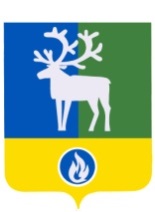 БЕЛОЯРСКИЙ РАЙОНХАНТЫ-МАНСИЙСКИЙ АВТОНОМНЫЙ ОКРУГ – ЮГРААДМИНИСТРАЦИЯ БЕЛОЯРСКОГО РАЙОНАПРОЕКТПОСТАНОВЛЕНИЕот                     20 года                                                                                                        № Об утверждении муниципальной программы Белоярского района «Развитие жилищно-коммунального комплекса и повышение энергетической эффективности в Белоярском районе на 2019 – 2024 годы»На основании статьи 179 Бюджетного кодекса Российской Федерации от 31 июля 1998 года № 145-ФЗ, постановления администрации Белоярского района от 29 декабря 2015 года     № 1612 «Об утверждении Порядка разработки, утверждения, реализации и мониторинга муниципальных программ Белоярского района», распоряжения администрации Белоярского района от 15 августа 2018 года № 245-р «О перечне муниципальных программ Белоярского района на 2019-2024 годы»  п о с т а н о в л я ю:1. Утвердить прилагаемую муниципальную программу Белоярского района «Развитие жилищно-коммунального комплекса и повышение энергетической эффективности в Белоярском районе на 2019 – 2024 годы».2. Признать утратившими силу постановления администрации Белоярского района:от 18 декабря 2013 года № 1914 «Об утверждении муниципальной программы Белоярского района «Развитие жилищно-коммунального комплекса и повышение энергетической эффективности в Белоярском районе на 2014 – 2020 годы»;от 24 апреля 2014 № 499 «О внесении изменений в муниципальную программу Белоярского района «Развитие жилищно-коммунального комплекса и повышение энергетической эффективности в Белоярском районе на 2014 - 2020 годы»;от 15 июля 2014 № 1025 «О внесении изменений в муниципальную программу Белоярского района «Развитие жилищно-коммунального комплекса и повышение энергетической эффективности в Белоярском районе на 2014 - 2020 годы»;от 24 июля 2014 № 1063 «О внесении изменения в муниципальную программу Белоярского района «Развитие жилищно-коммунального комплекса и повышение энергетической эффективности в Белоярском районе на 2014 - 2020 годы»;от 30 октября 2014 № 1505 «О внесении изменений в приложение к постановлению администрации Белоярского района от 18 декабря 2013 года № 1914»;от 25 декабря 2014 № 1831 «О внесении изменений в приложение к постановлению администрации Белоярского района от 18 декабря 2013 года № 1914»;от 25 марта 2015 № 345 «О внесении изменений в приложение к постановлению администрации Белоярского района от 18 декабря 2013 года № 1914»;от 9 июня 2015 № 696 «О внесении изменений в приложение к постановлению администрации Белоярского района от 18 декабря 2013 года № 1914»;от 25 июня 2015 № 764 «О внесении изменения в приложение к постановлению администрации Белоярского района от 18 декабря 2013 года № 1914»;от 26 ноября 2015 № 1379 «О внесении изменений в приложение к постановлению администрации Белоярского района от 18 декабря 2013 года № 1914»;от 24 декабря 2015 № 1566 «О внесении изменений в приложение к постановлению администрации Белоярского района от 18 декабря 2013 года № 1914»;от 31 марта 2016 № 331 «О внесении изменений в приложение к постановлению администрации Белоярского района от 18 декабря 2013 года № 1914»;от 15 июня 2016 № 576 «О внесении изменений в приложение к постановлению администрации Белоярского района от 18 декабря 2013 года № 1914»;от 5 сентября 2016 № 916 «О внесении изменений в приложение к постановлению администрации Белоярского района от 18 декабря 2013 года № 1914»;от 30 ноября 2016 № 1196 «О внесении изменений в приложение к постановлению администрации Белоярского района от 18 декабря 2013 года № 1914»;от 27 декабря 2016 № 1355 «О внесении изменений в приложение к постановлению администрации Белоярского района от 18 декабря 2013 года № 1914»;от 30 марта 2017 № 252 «О внесении изменений в приложение к постановлению администрации Белоярского района от 18 декабря 2013 года № 1914»;от 24 мая 2017 № 462 «О внесении изменения в приложение к постановлению администрации Белоярского района от 18 декабря 2013 года № 1914»;от 1 июня 2017 № 498 «О внесении изменений в приложение к постановлению администрации Белоярского района от 18 декабря 2013 года № 1914»;от 28 августа 2017 № 805 «О внесении изменений в приложение к постановлению администрации Белоярского района от 18 декабря 2013 года № 1914»;от 29 ноября 2017 № 1132 «О внесении изменений в приложение к постановлению администрации Белоярского района от 18 декабря 2013 года № 1914»;от 28 декабря 2017 № 1285 «О внесении изменений в приложение к постановлению администрации Белоярского района от 18 декабря 2013 года № 1914»;от 22 марта 2018 № 216 «О внесении изменений в приложение к постановлению администрации Белоярского района от 18 декабря 2013 года № 1914» .3. Опубликовать настоящее постановление в газете «Белоярские вести. Официальный выпуск».4. Настоящее постановление вступает в силу после официального опубликования, но не ранее 1 января 2019 года.5. Контроль за выполнением постановления возложить на первого заместителя главы Белоярского района Ойнеца А.В.Глава Белоярского района                                                                                        С.П.МаненковУтвержденапостановлением администрацииБелоярского районаот                20    года №          МУНИЦИПАЛЬНАЯ ПРОГРАММАБЕЛОЯРСКОГО РАЙОНА «РАЗВИТИЕ ЖИЛИЩНО-КОММУНАЛЬНОГО КОМПЛЕКСА И ПОВЫШЕНИЕ ЭНЕРГЕТИЧЕСКОЙ ЭФФЕКТИВНОСТИ В БЕЛОЯРСКОМ РАЙОНЕ НА 2019 - 2024 ГОДЫ»Паспортмуниципальной программы Белоярского районаТаблица 1Стимулирование инвестиционной и инновационной деятельности, развитие конкуренции и негосударственного сектора экономикиТаблица 2Перечень полномочий ответственного исполнителя(соисполнителя) муниципальной программы Таблица 3Перечень основных мероприятий муниципальнойпрограммы, их связь с целевыми показателямиЦелевые показатели в области энергосбережения и повышения энергетической эффективности на территории Белоярского района, достижение которых обеспечивается в результате координации мероприятий по энергосбережению и повышению энергетической эффективности муниципальных учреждений и муниципальных унитарных предприятий, представлены в соответствии с таблицей 3.1Показатели в области энергосбережения и повышенияэнергетической эффективностиДостижение результата мероприятия по обеспечению текущего содержания объектов благоустройства на территории городского поселения Белоярский подпрограммы 5 «Обеспечение благоустройства территории городского поселения Белоярский» возможно при проведении мероприятий в соответствии с таблицей 3.2.Таблица 3.2Таблица 4Целевые показатели муниципальной программыТаблица 5Таблица 6Перечень возможных рисков при реализации муниципальнойпрограммы и мер по их преодолениюТаблица 7Перечень объектов капитального строительстваНаименование муниципальной программы«Развитие жилищно-коммунального комплекса и повышение энергетической эффективности в Белоярском районе на 2019 - 2024 годы» (далее - муниципальная программа)Ответственный исполнитель муниципальной программыУправление жилищно-коммунального хозяйства администрации Белоярского районаСоисполнители муниципальной программыУправление капитального строительства администрации Белоярского района;Отдел муниципального заказа администрации Белоярского района;Комитет муниципальной собственности администрации Белоярского района;Управление по транспорту и связи администрации Белоярского района;Управление по архитектуре и градостроительству администрации Белоярского районаЦели муниципальной программы1. Повышение надежности и качества предоставления жилищно-коммунальных услуг;2. Улучшение технического состояния многоквартирных домов жилищного фонда Белоярского района, повышение их энергетической эффективности;3. Улучшение жилищных условий граждан, проживающих на территории Белоярского района в жилых помещениях, находящиеся в аварийных домах, подлежащих сносу в установленном порядке;4. Создание условий, способствующих повышению уровня и качества жизни жителей городского поселения Белоярский.Задачи муниципальной программы1. Повышение эффективности, качества и надежности поставки коммунальных ресурсов;2. Обеспечение равных прав потребителей на получение энергетических ресурсов;3. Развитие энергосбережения и повышение энергоэффективности;4. Содействие проведению капитального ремонта многоквартирных домов;5. Переселение граждан проживающих в аварийном жилищном фонде в благоустроенные жилые помещения;6. Содержание объектов внешнего благоустройства муниципальной собственности на территории городского поселения Белоярский;7. Повышение уровня благоустройства территории городского поселения Белоярский.Подпрограммы муниципальной программыПодпрограмма 1 «Модернизация и реформирование жилищно-коммунального комплекса Белоярского района»;Подпрограмма 2 «Энергосбережение и повышение энергетической эффективности»;Подпрограмма 3 «Проведение капитального ремонта многоквартирных домов»;Подпрограмма 4 «Переселение граждан из аварийного жилищного фонда»;Подпрограмма 5 «Обеспечение благоустройства территории городского поселения Белоярский»Наименование портфеля проектов, проекта, направленных в том числе на реализацию в Ханты-Мансийском автономном округе – Югре национальных и федеральных проектов (программ) Российской Федерации«Экология»Целевые показатели муниципальной программы1. Снижение доли объемов сточных вод сбрасываемых на рельеф, с 1,9% до 0,9 %;2. Снижение удельного веса проб воды, отбор которых произведен из водопроводной сети, не отвечающих гигиеническим нормативам по санитарно-химическим показателям, с 34,0% до 30,0%;3. Снижение удельного веса проб воды, отбор которых произведен из водопроводной сети, не отвечающих гигиеническим нормативам по микробиологическим показателям, с 1,75% до 1,74%;4. Объем реализации сжиженного газа населению на территории сельских поселений – не менее 1 122 кг в год;5. Реализация электрической энергии в децентрализованной зоне электроснабжения - ежегодно не менее 1 100 тысяч кВт/час;6. Обеспечение компенсацией транспортных расходов, предусмотренной в соответствии с государственной поддержкой досрочного завоза продукции (товаров) от потребности – на уровне 100 %;7. Доля отремонтированных многоквартирных жилых домов в г. Белоярский от общего количества МКД требующих капитального ремонта -  не менее 0,7%;8. Общая площадь расселенного аварийного жилищного фонда – не менее 13 000 м2 за весь период реализации программы;9. Количество семей переселенных из аварийного жилищного фонда – не менее 180 семей за весь период реализации программы;10. Обеспечение текущего содержания объектов  благоустройства на территории г.п. Белоярский – ежегодно на уровне 100%;11. Обеспечение энергоснабжения сети уличного освещения – ежегодно на уровне 100%;12.  Снос ветхого и аварийного жилья - не менее 20 домов за период реализации программы;13. Сокращение удельного веса ветхого и аварийного жилищного фонда во всем жилищном фонде – с 5,5% до 3%;14. Количество обслуживаемых мест захоронений, зданий и сооружений похоронного назначения – 3 единицы;15. Обеспечение выполнения работ по погребению, согласно гарантированного перечня – ежегодно  на уровне 100%;16. Повышение уровня благоустройства территории городского поселения Белоярский по отношению к предыдущему году – не менее 3%.Финансовое обеспечение муниципальной программыОбщий объем финансирования муниципальной программы на 2019 - 2024 годах составляет 1 699 720,1 тысяч рублей, в том числе:1) за счет средств бюджета Белоярского района 422 561,9 тысяч рублей, в том числе:2019 год – 109 948,7 тысяч рублей;	2020 год – 93 850,2 тысяч рублей;2021 год – 77 521,5 тысяч рублей;2022 год – 47 080,5 тысяч рублей;2023 год – 47 080,5 тысяч рублей;2024 год –  47 080,5 тысяч рублей.2) за счет средств бюджета Белоярского района, сформированного за счет средств бюджета Ханты-Мансийского автономного округа – Югры в виде межбюджетных трансфертов,  1 277 158,2 тысяч рублей, в том числе:2019 год – 648 939,9 тысяч рублей;2020 год – 309 114,5 тысяч рублей;2021 год – 111 683,5 тысяч рублей;2022 год – 69 140,1  тысяч рублей;     2023 год – 69 140,1  тысяч рублей;     2024 год – 69 140,1  тысяч рублей.Наименование направленияИнформация12Формирование благоприятной деловой средыВ целях формирования благоприятной деловой среды, привлечения частных инвестиций в сферу жилищно-коммунального хозяйства Югры и передачи в концессию объектов и систем коммунального комплекса предусмотрена поддержка концессионера в виде предоставления субсидий из бюджетов автономного округа и муниципального образования на создание, реконструкцию, модернизацию объектов коммунальной инфраструктуры или на возмещение затрат (в части эксплуатационных расходов), понесенных концессионером в процессе реализации концессионного соглашения.Решая задачи устойчивого функционирования жилищно-коммунальной сферы распоряжением Правительства автономного округа от 2 марта 2018 года №97-рп актуализирован комплекс мер («дорожная карта») по развитию жилищно-коммунального комплекса на 2017-2020 годы.Инвестиционные проектыВ целях создания условия для реализации в Югре инвестиционных проектов в соответствии с Законами автономного округа от 31 марта 2012 года N 33-оз "О государственной поддержке инвестиционной деятельности в Ханты-Мансийском автономном округе - Югре", от 15 ноября 2004 года N 55-оз "О договорах и соглашениях, заключаемых органами государственной власти Ханты-Мансийского автономного округа - Югры" осуществляется ведение реестра инвестиционных площадок, в том числе формируется план создания объектов инвестиционной инфраструктуры и реестр приоритетных инвестиционных проектов Югры, в том числе проектов, для реализации которых необходимо привлекать внебюджетные инвестиции.Развитие конкуренцииДля развития конкуренции на рынке услуг жилищно-коммунального хозяйства в Ханты-Мансийском автономном округе - Югре разработан комплекс мер "дорожная карта" по содействию развитию конкуренции в автономном округе, утвержденный распоряжением Правительства автономного округа от 10 июля 2015 года № 387-рп "О перечне приоритетных и социально значимых рынков товаров и услуг, плане мероприятий ("дорожной карте") по содействию развитию конкуренции в Ханты-Мансийском автономном округе - Югре и признании утратившим силу распоряжения Правительства Ханты-Мансийского автономного округа - Югры от 4 июля 2014 года № 382-рп «О плане мероприятий («дорожной карте») «Развитие конкуренции в Ханты-Мансийском автономном округе – Югре», который способствует улучшению конкурентной среды, совершенствованию реализации антимонопольной политики, обеспечению защиты конкуренции, а также уровню защиты прав потребителей.На сегодняшний день утверждены программы комплексного развития систем коммунальной инфраструктуры в городском и сельских поселениях Белоярского района.№ п/пПолномочия121Управление жилищно-коммунального хозяйства администрации Белоярского района1.1Формирует проект муниципальной программы и изменений в нее, а также перечень соисполнителей муниципальной программы.1.2Согласовывает проект муниципальной программы с соисполнителями муниципальной программы.1.3Размещает проект муниципальной программы на официальном сайте органов местного самоуправления Белоярского района в разделе «Общественное обсуждение».1.4Обеспечивает проведение оценки регулирующего воздействия проекта муниципальной программы в порядке, установленном муниципальными нормативными правовыми актами администрации Белоярского района.1.5Обеспечивает проведение экспертизы муниципальной программы:1.5.1.Направляет проект муниципальной программы с пояснительной запиской и информацией о результатах общественных обсуждений на экспертизу в управление экономики, реформ и программ администрации Белоярского района1.5.2.Направляет проект муниципальной программы с положительным заключением управления экономики, реформ и программ в юридическо-правовое управление администрации Белоярского района для проведения юридическо-правовой экспертизы.1.5.3.Направляет проект муниципальной программы с финансово-экономическим обоснованием в контрольно-счетную палату Белоярского района для осуществления финансово-экономической экспертизы.1.6Разрабатывает в пределах своих полномочий нормативные правовые акты, необходимые для реализации муниципальной программы.1.7Подготавливает и уточняет перечень и объемы финансирования основных мероприятий на очередной финансовый год и плановый период, а также механизм реализации муниципальной программы.1.8Организует реализацию муниципальной программы, готовит проект внесения изменений в муниципальную программу в соответствии с установленными нормативными правовыми актами администрации Белоярского района требованиями и несет ответственность за достижение целевых показателей муниципальной программы.1.9Осуществляет управление муниципальной программой, обеспечивает целевое и эффективное использование средств, выделяемых на ее реализацию.1.10Создает уведомление (вносит изменение в ранее созданное уведомление) в государственной автоматизированной информационной системе "Управление" (далее - ГАИС "Управление") в соответствии с требованиями Приказа Министерства экономического развития Российской Федерации от 11 ноября 2015 года № 831 в течение 5 дней после утверждения муниципальной программы или внесения изменений в муниципальную программу.1.11Формирует и направляет в управление экономики, реформ и программ на бумажном и электронном носителях годовой отчет о ходе реализации муниципальной программы за отчетный финансовый год в срок до 10 февраля года, следующего за отчетным периодом.1.12Предоставляет по запросу управления экономики, реформ и программ администрации Белоярского района сведения, необходимые для проведения оперативного мониторинга реализации муниципальной программы.2Управление капитального строительства администрации Белоярского района2.1Осуществляет реализацию мероприятий муниципальной программы в рамках своей компетенции.2.2Несет ответственность за своевременную и качественную реализацию мероприятий муниципальной программы, достижение целевых показателей муниципальной программы, обеспечивает целевое и эффективное использование средств, выделяемых на ее реализацию.2.3Разрабатывает в пределах своих полномочий нормативные правовые акты, необходимые для реализации мероприятий муниципальной программы.2.4Формирует и направляет ответственному исполнителю предложения по уточнению (изменению) объемов финансирования мероприятий муниципальной программы, механизма ее реализации, а также перечень основных мероприятий на очередной финансовый год и плановый период.2.5Предоставляет ответственному исполнителю сведения, необходимые для проведения оперативного мониторинга реализации муниципальной программы.2.6Предоставляет ответственному исполнителю информацию для подготовки годового отчета о ходе реализации муниципальной программы в отношении реализуемых мероприятий за отчетный финансовый год.3Отдел муниципального заказа администрации Белоярского района3.1Осуществляет реализацию мероприятий муниципальной программы в рамках своей компетенции.3.2Несет ответственность за своевременную и качественную реализацию мероприятий муниципальной программы, достижение целевых показателей муниципальной программы, обеспечивает целевое и эффективное использование средств, выделяемых на ее реализацию.3.3Разрабатывает в пределах своих полномочий нормативные правовые акты, необходимые для реализации мероприятий муниципальной программы.3.4Формирует и направляет ответственному исполнителю предложения по уточнению (изменению) объемов финансирования мероприятий муниципальной программы, механизма ее реализации, а также перечень основных мероприятий на очередной финансовый год и плановый период.3.5Предоставляет ответственному исполнителю сведения, необходимые для проведения оперативного мониторинга реализации муниципальной программы.3.6Предоставляет ответственному исполнителю информацию для подготовки годового отчета о ходе реализации муниципальной программы в отношении реализуемых мероприятий за отчетный финансовый год.4Комитет муниципальной собственности администрации Белоярского района4.1Осуществляет реализацию мероприятий муниципальной программы в рамках своей компетенции.4.2Несет ответственность за своевременную и качественную реализацию мероприятий муниципальной программы, достижение целевых показателей муниципальной программы, обеспечивает целевое и эффективное использование средств, выделяемых на ее реализацию.4.3Разрабатывает в пределах своих полномочий нормативные правовые акты, необходимые для реализации мероприятий муниципальной программы.4.4Формирует и направляет ответственному исполнителю предложения по уточнению (изменению) объемов финансирования мероприятий муниципальной программы, механизма ее реализации, а также перечень основных мероприятий на очередной финансовый год и плановый период.4.5Предоставляет ответственному исполнителю сведения, необходимые для проведения оперативного мониторинга реализации муниципальной программы.4.6Предоставляет ответственному исполнителю информацию для подготовки годового отчета о ходе реализации муниципальной программы в отношении реализуемых мероприятий за отчетный финансовый год.5Управление по транспорту и связи администрации Белоярского района5.1Осуществляет реализацию мероприятий муниципальной программы в рамках своей компетенции.5.2Несет ответственность за своевременную и качественную реализацию мероприятий муниципальной программы, достижение целевых показателей муниципальной программы, обеспечивает целевое и эффективное использование средств, выделяемых на ее реализацию.5.3Разрабатывает в пределах своих полномочий нормативные правовые акты, необходимые для реализации мероприятий муниципальной программы.5.4Формирует и направляет ответственному исполнителю предложения по уточнению (изменению) объемов финансирования мероприятий муниципальной программы, механизма ее реализации, а также перечень основных мероприятий на очередной финансовый год и плановый период.5.5Предоставляет ответственному исполнителю сведения, необходимые для проведения оперативного мониторинга реализации муниципальной программы.5.6Предоставляет ответственному исполнителю информацию для подготовки годового отчета о ходе реализации муниципальной программы в отношении реализуемых мероприятий за отчетный финансовый год.6Управление по архитектуре и градостроительству администрации Белоярского района6.1Осуществляет реализацию мероприятий муниципальной программы в рамках своей компетенции.6.2Несет ответственность за своевременную и качественную реализацию мероприятий муниципальной программы, достижение целевых показателей муниципальной программы, обеспечивает целевое и эффективное использование средств, выделяемых на ее реализацию.6.3Разрабатывает в пределах своих полномочий нормативные правовые акты, необходимые для реализации мероприятий муниципальной программы.6.4Формирует и направляет ответственному исполнителю предложения по уточнению (изменению) объемов финансирования мероприятий муниципальной программы, механизма ее реализации, а также перечень основных мероприятий на очередной финансовый год и плановый период.6.5Предоставляет ответственному исполнителю сведения, необходимые для проведения оперативного мониторинга реализации муниципальной программы.6.6Предоставляет ответственному исполнителю информацию для подготовки годового отчета о ходе реализации муниципальной программы в отношении реализуемых мероприятий за отчетный финансовый год.№ п/п№ п/пНаименование основного мероприятияНаименование основного мероприятияНаименование целевого показателяНаименование целевого показателяРасчет значения целевого показателяРасчет значения целевого показателяРасчет значения целевого показателя112233444Подпрограмма 1 «Модернизация и реформирование жилищно-коммунального комплекса Белоярского района»Подпрограмма 1 «Модернизация и реформирование жилищно-коммунального комплекса Белоярского района»Подпрограмма 1 «Модернизация и реформирование жилищно-коммунального комплекса Белоярского района»Подпрограмма 1 «Модернизация и реформирование жилищно-коммунального комплекса Белоярского района»Подпрограмма 1 «Модернизация и реформирование жилищно-коммунального комплекса Белоярского района»Подпрограмма 1 «Модернизация и реформирование жилищно-коммунального комплекса Белоярского района»Подпрограмма 1 «Модернизация и реформирование жилищно-коммунального комплекса Белоярского района»Подпрограмма 1 «Модернизация и реформирование жилищно-коммунального комплекса Белоярского района»Подпрограмма 1 «Модернизация и реформирование жилищно-коммунального комплекса Белоярского района» Цель: обеспечение населения Белоярского района коммунальными услугами нормативного качества, обеспечение надежной и эффективной работы коммунальной инфраструктуры. Цель: обеспечение населения Белоярского района коммунальными услугами нормативного качества, обеспечение надежной и эффективной работы коммунальной инфраструктуры. Цель: обеспечение населения Белоярского района коммунальными услугами нормативного качества, обеспечение надежной и эффективной работы коммунальной инфраструктуры. Цель: обеспечение населения Белоярского района коммунальными услугами нормативного качества, обеспечение надежной и эффективной работы коммунальной инфраструктуры. Цель: обеспечение населения Белоярского района коммунальными услугами нормативного качества, обеспечение надежной и эффективной работы коммунальной инфраструктуры. Цель: обеспечение населения Белоярского района коммунальными услугами нормативного качества, обеспечение надежной и эффективной работы коммунальной инфраструктуры. Цель: обеспечение населения Белоярского района коммунальными услугами нормативного качества, обеспечение надежной и эффективной работы коммунальной инфраструктуры. Цель: обеспечение населения Белоярского района коммунальными услугами нормативного качества, обеспечение надежной и эффективной работы коммунальной инфраструктуры. Цель: обеспечение населения Белоярского района коммунальными услугами нормативного качества, обеспечение надежной и эффективной работы коммунальной инфраструктуры.Задача: повышение эффективности, качества и надежности поставки коммунальных ресурсов.Задача: повышение эффективности, качества и надежности поставки коммунальных ресурсов.Задача: повышение эффективности, качества и надежности поставки коммунальных ресурсов.Задача: повышение эффективности, качества и надежности поставки коммунальных ресурсов.Задача: повышение эффективности, качества и надежности поставки коммунальных ресурсов.Задача: повышение эффективности, качества и надежности поставки коммунальных ресурсов.Задача: повышение эффективности, качества и надежности поставки коммунальных ресурсов.Задача: повышение эффективности, качества и надежности поставки коммунальных ресурсов.Задача: повышение эффективности, качества и надежности поставки коммунальных ресурсов.11Обеспечение водоснабжением г.БелоярскийОбеспечение водоснабжением г.БелоярскийСнижение доли объемов сточных вод сбрасываемых на рельефСнижение доли объемов сточных вод сбрасываемых на рельефПоказатель достигается исполнением мероприятия «Обеспечение водоснабжением г. Белоярский»Показатель достигается исполнением мероприятия «Обеспечение водоснабжением г. Белоярский»Показатель достигается исполнением мероприятия «Обеспечение водоснабжением г. Белоярский»22Реализация мероприятий по капитальному ремонту (с заменой) газопроводов, систем теплоснабжения, водоснабжения и водоотведения для подготовки к осенне-зимнему периоду, в том числе с применением композитных материалов в г.БелоярскийРеализация мероприятий по капитальному ремонту (с заменой) газопроводов, систем теплоснабжения, водоснабжения и водоотведения для подготовки к осенне-зимнему периоду, в том числе с применением композитных материалов в г.БелоярскийУдельный вес проб воды, отбор которых произведен из водопроводной сети, не отвечающих гигиеническим нормативам: по санитарно-химическим показателямУдельный вес проб воды, отбор которых произведен из водопроводной сети, не отвечающих гигиеническим нормативам: по санитарно-химическим показателямРассчитывается как отношение показателя числа исследованных проб по санитарно-химическим показателям не соответствующих гигиеническим нормативам, и показателя общего числа отобранных проб в водопроводах. Источник информации: организация, осуществляющая водоснабжение.Рассчитывается как отношение показателя числа исследованных проб по санитарно-химическим показателям не соответствующих гигиеническим нормативам, и показателя общего числа отобранных проб в водопроводах. Источник информации: организация, осуществляющая водоснабжение.Рассчитывается как отношение показателя числа исследованных проб по санитарно-химическим показателям не соответствующих гигиеническим нормативам, и показателя общего числа отобранных проб в водопроводах. Источник информации: организация, осуществляющая водоснабжение.22Реализация мероприятий по капитальному ремонту (с заменой) газопроводов, систем теплоснабжения, водоснабжения и водоотведения для подготовки к осенне-зимнему периоду, в том числе с применением композитных материалов в г.БелоярскийРеализация мероприятий по капитальному ремонту (с заменой) газопроводов, систем теплоснабжения, водоснабжения и водоотведения для подготовки к осенне-зимнему периоду, в том числе с применением композитных материалов в г.БелоярскийУдельный вес проб воды, отбор которых произведен из водопроводной сети, не отвечающих гигиеническим нормативам: по микробиологическим показателямУдельный вес проб воды, отбор которых произведен из водопроводной сети, не отвечающих гигиеническим нормативам: по микробиологическим показателямРассчитывается как отношение показателя числа исследованных проб, по микробиологическим показателям не соответствующих гигиеническим нормативам, и показателя общего числа отобранных проб в водопроводах. Источник информации: организация, осуществляющая водоснабжение.Рассчитывается как отношение показателя числа исследованных проб, по микробиологическим показателям не соответствующих гигиеническим нормативам, и показателя общего числа отобранных проб в водопроводах. Источник информации: организация, осуществляющая водоснабжение.Рассчитывается как отношение показателя числа исследованных проб, по микробиологическим показателям не соответствующих гигиеническим нормативам, и показателя общего числа отобранных проб в водопроводах. Источник информации: организация, осуществляющая водоснабжение.22Реализация мероприятий по капитальному ремонту (с заменой) газопроводов, систем теплоснабжения, водоснабжения и водоотведения для подготовки к осенне-зимнему периоду, в том числе с применением композитных материалов в г.БелоярскийРеализация мероприятий по капитальному ремонту (с заменой) газопроводов, систем теплоснабжения, водоснабжения и водоотведения для подготовки к осенне-зимнему периоду, в том числе с применением композитных материалов в г.БелоярскийПривлечение частных инвестиций в жилищно-коммунальный комплекс Белоярского районаПривлечение частных инвестиций в жилищно-коммунальный комплекс Белоярского районаЗаключение концессионных соглашений в сфере водоснабжения, водоотведения. Информация предоставленная органами местного самоуправления Белоярского районаЗаключение концессионных соглашений в сфере водоснабжения, водоотведения. Информация предоставленная органами местного самоуправления Белоярского районаЗаключение концессионных соглашений в сфере водоснабжения, водоотведения. Информация предоставленная органами местного самоуправления Белоярского района33Предоставление субсидии на возмещение недополученных доходов организациям, осуществляющим реализацию сжиженного газа населению на территории сельских поселений Белоярского района (в том числе администрирование)Предоставление субсидии на возмещение недополученных доходов организациям, осуществляющим реализацию сжиженного газа населению на территории сельских поселений Белоярского района (в том числе администрирование)Объем реализации сжиженного газа населению на территории сельских поселений Белоярского районаОбъем реализации сжиженного газа населению на территории сельских поселений Белоярского районаОтчетные данные за предыдущий период с учетом планируемых объемов финансирования на реализацию мероприятия.Отчетные данные за предыдущий период с учетом планируемых объемов финансирования на реализацию мероприятия.Отчетные данные за предыдущий период с учетом планируемых объемов финансирования на реализацию мероприятия.44Предоставление субсидий  в целях возмещения части недополученных доходов в связи с реализацией  электрической энергии в зоне децентрализованного электроснабженияПредоставление субсидий  в целях возмещения части недополученных доходов в связи с реализацией  электрической энергии в зоне децентрализованного электроснабженияОбъем реализации электрической энергии в зоне децентрализованного электроснабженияОбъем реализации электрической энергии в зоне децентрализованного электроснабженияОтчетные данные за предыдущий период с учетом планируемых объемов финансирования на реализацию мероприятия.Отчетные данные за предыдущий период с учетом планируемых объемов финансирования на реализацию мероприятия.Отчетные данные за предыдущий период с учетом планируемых объемов финансирования на реализацию мероприятия.55Компенсация транспортных расходов, предусмотренная в соответствии с государственной поддержкой досрочного завоза продукции (товаров)Компенсация транспортных расходов, предусмотренная в соответствии с государственной поддержкой досрочного завоза продукции (товаров)Обеспечение компенсацией транспортных расходов, предусмотренной в соответствии с государственной поддержкой досрочного завоза продукции (товаров) от потребностиОбеспечение компенсацией транспортных расходов, предусмотренной в соответствии с государственной поддержкой досрочного завоза продукции (товаров) от потребностиДобесп =Кобесп / Кд х 100%,где:Кобесп - количество обеспеченности (тыс.руб.);Кд - количество необходимой обеспеченности (тыс.руб.).Добесп =Кобесп / Кд х 100%,где:Кобесп - количество обеспеченности (тыс.руб.);Кд - количество необходимой обеспеченности (тыс.руб.).Добесп =Кобесп / Кд х 100%,где:Кобесп - количество обеспеченности (тыс.руб.);Кд - количество необходимой обеспеченности (тыс.руб.).Подпрограмма 2 «Энергосбережение и повышение энергетической эффективности»Подпрограмма 2 «Энергосбережение и повышение энергетической эффективности»Подпрограмма 2 «Энергосбережение и повышение энергетической эффективности»Подпрограмма 2 «Энергосбережение и повышение энергетической эффективности»Подпрограмма 2 «Энергосбережение и повышение энергетической эффективности»Подпрограмма 2 «Энергосбережение и повышение энергетической эффективности»Подпрограмма 2 «Энергосбережение и повышение энергетической эффективности»Подпрограмма 2 «Энергосбережение и повышение энергетической эффективности»Подпрограмма 2 «Энергосбережение и повышение энергетической эффективности»Цель: энергосбережение и повышение энергоэффективности.Цель: энергосбережение и повышение энергоэффективности.Цель: энергосбережение и повышение энергоэффективности.Цель: энергосбережение и повышение энергоэффективности.Цель: энергосбережение и повышение энергоэффективности.Цель: энергосбережение и повышение энергоэффективности.Цель: энергосбережение и повышение энергоэффективности.Цель: энергосбережение и повышение энергоэффективности.Цель: энергосбережение и повышение энергоэффективности.Задача: развитие энергосбережения и повышение энергоэффективностиЗадача: развитие энергосбережения и повышение энергоэффективностиЗадача: развитие энергосбережения и повышение энергоэффективностиЗадача: развитие энергосбережения и повышение энергоэффективностиЗадача: развитие энергосбережения и повышение энергоэффективностиЗадача: развитие энергосбережения и повышение энергоэффективностиЗадача: развитие энергосбережения и повышение энергоэффективностиЗадача: развитие энергосбережения и повышение энергоэффективностиЗадача: развитие энергосбережения и повышение энергоэффективности1Заключение энергосервисных договоров (контрактов) органами местного самоуправления и муниципальными учреждениями Белоярского районаЗаключение энергосервисных договоров (контрактов) органами местного самоуправления и муниципальными учреждениями Белоярского районаЗаключение энергосервисных договоров (контрактов) органами местного самоуправления и муниципальными учреждениями Белоярского районаКоличество заключенных энергосервисных договоров (контрактов)Количество заключенных энергосервисных договоров (контрактов)Количество заключенных энергосервисных договоров (контрактов)Информация предоставленная органами местного самоуправления и муниципальными учреждениями Белоярского районаИнформация предоставленная органами местного самоуправления и муниципальными учреждениями Белоярского районаПодпрограмма 3 «Проведение капитального ремонта многоквартирных домов»Подпрограмма 3 «Проведение капитального ремонта многоквартирных домов»Подпрограмма 3 «Проведение капитального ремонта многоквартирных домов»Подпрограмма 3 «Проведение капитального ремонта многоквартирных домов»Подпрограмма 3 «Проведение капитального ремонта многоквартирных домов»Подпрограмма 3 «Проведение капитального ремонта многоквартирных домов»Подпрограмма 3 «Проведение капитального ремонта многоквартирных домов»Подпрограмма 3 «Проведение капитального ремонта многоквартирных домов»Подпрограмма 3 «Проведение капитального ремонта многоквартирных домов» Цель: создание безопасных и благоприятных условий проживания граждан, повышения качества реформирования жилищно-коммунального хозяйства, формирования эффективных механизмов управления жилищным фондом, внедрения ресурсосберегающих технологий, приведение в нормативное состояние и соответствие установленным санитарным и техническим правилам и нормам инженерных сетей, строительных конструкций и элементов многоквартирных домов. Цель: создание безопасных и благоприятных условий проживания граждан, повышения качества реформирования жилищно-коммунального хозяйства, формирования эффективных механизмов управления жилищным фондом, внедрения ресурсосберегающих технологий, приведение в нормативное состояние и соответствие установленным санитарным и техническим правилам и нормам инженерных сетей, строительных конструкций и элементов многоквартирных домов. Цель: создание безопасных и благоприятных условий проживания граждан, повышения качества реформирования жилищно-коммунального хозяйства, формирования эффективных механизмов управления жилищным фондом, внедрения ресурсосберегающих технологий, приведение в нормативное состояние и соответствие установленным санитарным и техническим правилам и нормам инженерных сетей, строительных конструкций и элементов многоквартирных домов. Цель: создание безопасных и благоприятных условий проживания граждан, повышения качества реформирования жилищно-коммунального хозяйства, формирования эффективных механизмов управления жилищным фондом, внедрения ресурсосберегающих технологий, приведение в нормативное состояние и соответствие установленным санитарным и техническим правилам и нормам инженерных сетей, строительных конструкций и элементов многоквартирных домов. Цель: создание безопасных и благоприятных условий проживания граждан, повышения качества реформирования жилищно-коммунального хозяйства, формирования эффективных механизмов управления жилищным фондом, внедрения ресурсосберегающих технологий, приведение в нормативное состояние и соответствие установленным санитарным и техническим правилам и нормам инженерных сетей, строительных конструкций и элементов многоквартирных домов. Цель: создание безопасных и благоприятных условий проживания граждан, повышения качества реформирования жилищно-коммунального хозяйства, формирования эффективных механизмов управления жилищным фондом, внедрения ресурсосберегающих технологий, приведение в нормативное состояние и соответствие установленным санитарным и техническим правилам и нормам инженерных сетей, строительных конструкций и элементов многоквартирных домов. Цель: создание безопасных и благоприятных условий проживания граждан, повышения качества реформирования жилищно-коммунального хозяйства, формирования эффективных механизмов управления жилищным фондом, внедрения ресурсосберегающих технологий, приведение в нормативное состояние и соответствие установленным санитарным и техническим правилам и нормам инженерных сетей, строительных конструкций и элементов многоквартирных домов. Цель: создание безопасных и благоприятных условий проживания граждан, повышения качества реформирования жилищно-коммунального хозяйства, формирования эффективных механизмов управления жилищным фондом, внедрения ресурсосберегающих технологий, приведение в нормативное состояние и соответствие установленным санитарным и техническим правилам и нормам инженерных сетей, строительных конструкций и элементов многоквартирных домов. Цель: создание безопасных и благоприятных условий проживания граждан, повышения качества реформирования жилищно-коммунального хозяйства, формирования эффективных механизмов управления жилищным фондом, внедрения ресурсосберегающих технологий, приведение в нормативное состояние и соответствие установленным санитарным и техническим правилам и нормам инженерных сетей, строительных конструкций и элементов многоквартирных домов.Задача: содействие проведению капитального ремонта многоквартирных домов.Задача: содействие проведению капитального ремонта многоквартирных домов.Задача: содействие проведению капитального ремонта многоквартирных домов.Задача: содействие проведению капитального ремонта многоквартирных домов.Задача: содействие проведению капитального ремонта многоквартирных домов.Задача: содействие проведению капитального ремонта многоквартирных домов.Задача: содействие проведению капитального ремонта многоквартирных домов.Задача: содействие проведению капитального ремонта многоквартирных домов.Задача: содействие проведению капитального ремонта многоквартирных домов.11Содействие проведению капитального ремонта многоквартирных домовСодействие проведению капитального ремонта многоквартирных домовДоля отремонтированных домов МКДДоля отремонтированных домов МКДДотд = Котд / Кд x 100%,где:Котд - количество отремонтированных домов МКД;Кд - количество домов МКД требующих капитального ремонтаДотд = Котд / Кд x 100%,где:Котд - количество отремонтированных домов МКД;Кд - количество домов МКД требующих капитального ремонтаДотд = Котд / Кд x 100%,где:Котд - количество отремонтированных домов МКД;Кд - количество домов МКД требующих капитального ремонтаПодпрограмма 4 «Переселение граждан из аварийного жилищного фонда»Подпрограмма 4 «Переселение граждан из аварийного жилищного фонда»Подпрограмма 4 «Переселение граждан из аварийного жилищного фонда»Подпрограмма 4 «Переселение граждан из аварийного жилищного фонда»Подпрограмма 4 «Переселение граждан из аварийного жилищного фонда»Подпрограмма 4 «Переселение граждан из аварийного жилищного фонда»Подпрограмма 4 «Переселение граждан из аварийного жилищного фонда»Подпрограмма 4 «Переселение граждан из аварийного жилищного фонда»Подпрограмма 4 «Переселение граждан из аварийного жилищного фонда» Цель: улучшение жилищных условий граждан, проживающих на территории Белоярского района в многоквартирных жилых домах, признанных в установленном порядке аварийными. Цель: улучшение жилищных условий граждан, проживающих на территории Белоярского района в многоквартирных жилых домах, признанных в установленном порядке аварийными. Цель: улучшение жилищных условий граждан, проживающих на территории Белоярского района в многоквартирных жилых домах, признанных в установленном порядке аварийными. Цель: улучшение жилищных условий граждан, проживающих на территории Белоярского района в многоквартирных жилых домах, признанных в установленном порядке аварийными. Цель: улучшение жилищных условий граждан, проживающих на территории Белоярского района в многоквартирных жилых домах, признанных в установленном порядке аварийными. Цель: улучшение жилищных условий граждан, проживающих на территории Белоярского района в многоквартирных жилых домах, признанных в установленном порядке аварийными. Цель: улучшение жилищных условий граждан, проживающих на территории Белоярского района в многоквартирных жилых домах, признанных в установленном порядке аварийными. Цель: улучшение жилищных условий граждан, проживающих на территории Белоярского района в многоквартирных жилых домах, признанных в установленном порядке аварийными. Цель: улучшение жилищных условий граждан, проживающих на территории Белоярского района в многоквартирных жилых домах, признанных в установленном порядке аварийными.Задача: переселение граждан, проживающих в аварийном жилищном фонде в благоустроенные жилые помещения; снижение доли аварийного жилья в Белоярском районе.Задача: переселение граждан, проживающих в аварийном жилищном фонде в благоустроенные жилые помещения; снижение доли аварийного жилья в Белоярском районе.Задача: переселение граждан, проживающих в аварийном жилищном фонде в благоустроенные жилые помещения; снижение доли аварийного жилья в Белоярском районе.Задача: переселение граждан, проживающих в аварийном жилищном фонде в благоустроенные жилые помещения; снижение доли аварийного жилья в Белоярском районе.Задача: переселение граждан, проживающих в аварийном жилищном фонде в благоустроенные жилые помещения; снижение доли аварийного жилья в Белоярском районе.Задача: переселение граждан, проживающих в аварийном жилищном фонде в благоустроенные жилые помещения; снижение доли аварийного жилья в Белоярском районе.Задача: переселение граждан, проживающих в аварийном жилищном фонде в благоустроенные жилые помещения; снижение доли аварийного жилья в Белоярском районе.Задача: переселение граждан, проживающих в аварийном жилищном фонде в благоустроенные жилые помещения; снижение доли аварийного жилья в Белоярском районе.Задача: переселение граждан, проживающих в аварийном жилищном фонде в благоустроенные жилые помещения; снижение доли аварийного жилья в Белоярском районе.4.14.14.1Обеспечение мероприятий по переселению граждан из аварийного жилищного фондаОбеспечение мероприятий по переселению граждан из аварийного жилищного фондаОбщая площадь расселенного аварийного жилищного фонда, (тыс.м2)Общая площадь расселенного аварийного жилищного фонда, (тыс.м2)Общая площадь расселенного аварийного жилищного фонда, (тыс.м2)Общая площадь определяется в соответствии с постановлениями администрации Белоярского района.4.14.14.1Обеспечение мероприятий по переселению граждан из аварийного жилищного фондаОбеспечение мероприятий по переселению граждан из аварийного жилищного фондаКоличество семей переселенных из аварийного жилищного фонда (семей)Количество семей переселенных из аварийного жилищного фонда (семей)Количество семей переселенных из аварийного жилищного фонда (семей)Количество семей определяется в соответствии с постановлениями администрации Белоярского района.Подпрограмма 5 «Обеспечение благоустройства территории городского поселения Белоярский»Подпрограмма 5 «Обеспечение благоустройства территории городского поселения Белоярский»Подпрограмма 5 «Обеспечение благоустройства территории городского поселения Белоярский»Подпрограмма 5 «Обеспечение благоустройства территории городского поселения Белоярский»Подпрограмма 5 «Обеспечение благоустройства территории городского поселения Белоярский»Подпрограмма 5 «Обеспечение благоустройства территории городского поселения Белоярский»Подпрограмма 5 «Обеспечение благоустройства территории городского поселения Белоярский»Подпрограмма 5 «Обеспечение благоустройства территории городского поселения Белоярский»Подпрограмма 5 «Обеспечение благоустройства территории городского поселения Белоярский»Цель: создание условий, способствующих повышению уровня и качества жизни жителей городского поселения Белоярский.Цель: создание условий, способствующих повышению уровня и качества жизни жителей городского поселения Белоярский.Цель: создание условий, способствующих повышению уровня и качества жизни жителей городского поселения Белоярский.Цель: создание условий, способствующих повышению уровня и качества жизни жителей городского поселения Белоярский.Цель: создание условий, способствующих повышению уровня и качества жизни жителей городского поселения Белоярский.Цель: создание условий, способствующих повышению уровня и качества жизни жителей городского поселения Белоярский.Цель: создание условий, способствующих повышению уровня и качества жизни жителей городского поселения Белоярский.Цель: создание условий, способствующих повышению уровня и качества жизни жителей городского поселения Белоярский.Цель: создание условий, способствующих повышению уровня и качества жизни жителей городского поселения Белоярский.Задача: организация озеленения территории для обеспечения благоприятных, культурных условий жизни граждан, создание условий для обеспечения бесперебойной работы наружного освещения улиц и дорог в темное время суток, оказание услуг по погребению в соответствии с гарантированным перечнем, содержание в исправном состоянии зданий и инженерных сооружений межпоселенческих мест захоронений на территории Белоярского района, повышение уровня благоустройства территории городского поселения Белоярский, реализация проектов инициативного бюджетирования по изготовлению и установке объектов монументально-декоративного искусства для целей развития исторических и иных местных традиций на территории городского поселения Белоярский.Задача: организация озеленения территории для обеспечения благоприятных, культурных условий жизни граждан, создание условий для обеспечения бесперебойной работы наружного освещения улиц и дорог в темное время суток, оказание услуг по погребению в соответствии с гарантированным перечнем, содержание в исправном состоянии зданий и инженерных сооружений межпоселенческих мест захоронений на территории Белоярского района, повышение уровня благоустройства территории городского поселения Белоярский, реализация проектов инициативного бюджетирования по изготовлению и установке объектов монументально-декоративного искусства для целей развития исторических и иных местных традиций на территории городского поселения Белоярский.Задача: организация озеленения территории для обеспечения благоприятных, культурных условий жизни граждан, создание условий для обеспечения бесперебойной работы наружного освещения улиц и дорог в темное время суток, оказание услуг по погребению в соответствии с гарантированным перечнем, содержание в исправном состоянии зданий и инженерных сооружений межпоселенческих мест захоронений на территории Белоярского района, повышение уровня благоустройства территории городского поселения Белоярский, реализация проектов инициативного бюджетирования по изготовлению и установке объектов монументально-декоративного искусства для целей развития исторических и иных местных традиций на территории городского поселения Белоярский.Задача: организация озеленения территории для обеспечения благоприятных, культурных условий жизни граждан, создание условий для обеспечения бесперебойной работы наружного освещения улиц и дорог в темное время суток, оказание услуг по погребению в соответствии с гарантированным перечнем, содержание в исправном состоянии зданий и инженерных сооружений межпоселенческих мест захоронений на территории Белоярского района, повышение уровня благоустройства территории городского поселения Белоярский, реализация проектов инициативного бюджетирования по изготовлению и установке объектов монументально-декоративного искусства для целей развития исторических и иных местных традиций на территории городского поселения Белоярский.Задача: организация озеленения территории для обеспечения благоприятных, культурных условий жизни граждан, создание условий для обеспечения бесперебойной работы наружного освещения улиц и дорог в темное время суток, оказание услуг по погребению в соответствии с гарантированным перечнем, содержание в исправном состоянии зданий и инженерных сооружений межпоселенческих мест захоронений на территории Белоярского района, повышение уровня благоустройства территории городского поселения Белоярский, реализация проектов инициативного бюджетирования по изготовлению и установке объектов монументально-декоративного искусства для целей развития исторических и иных местных традиций на территории городского поселения Белоярский.Задача: организация озеленения территории для обеспечения благоприятных, культурных условий жизни граждан, создание условий для обеспечения бесперебойной работы наружного освещения улиц и дорог в темное время суток, оказание услуг по погребению в соответствии с гарантированным перечнем, содержание в исправном состоянии зданий и инженерных сооружений межпоселенческих мест захоронений на территории Белоярского района, повышение уровня благоустройства территории городского поселения Белоярский, реализация проектов инициативного бюджетирования по изготовлению и установке объектов монументально-декоративного искусства для целей развития исторических и иных местных традиций на территории городского поселения Белоярский.Задача: организация озеленения территории для обеспечения благоприятных, культурных условий жизни граждан, создание условий для обеспечения бесперебойной работы наружного освещения улиц и дорог в темное время суток, оказание услуг по погребению в соответствии с гарантированным перечнем, содержание в исправном состоянии зданий и инженерных сооружений межпоселенческих мест захоронений на территории Белоярского района, повышение уровня благоустройства территории городского поселения Белоярский, реализация проектов инициативного бюджетирования по изготовлению и установке объектов монументально-декоративного искусства для целей развития исторических и иных местных традиций на территории городского поселения Белоярский.Задача: организация озеленения территории для обеспечения благоприятных, культурных условий жизни граждан, создание условий для обеспечения бесперебойной работы наружного освещения улиц и дорог в темное время суток, оказание услуг по погребению в соответствии с гарантированным перечнем, содержание в исправном состоянии зданий и инженерных сооружений межпоселенческих мест захоронений на территории Белоярского района, повышение уровня благоустройства территории городского поселения Белоярский, реализация проектов инициативного бюджетирования по изготовлению и установке объектов монументально-декоративного искусства для целей развития исторических и иных местных традиций на территории городского поселения Белоярский.Задача: организация озеленения территории для обеспечения благоприятных, культурных условий жизни граждан, создание условий для обеспечения бесперебойной работы наружного освещения улиц и дорог в темное время суток, оказание услуг по погребению в соответствии с гарантированным перечнем, содержание в исправном состоянии зданий и инженерных сооружений межпоселенческих мест захоронений на территории Белоярского района, повышение уровня благоустройства территории городского поселения Белоярский, реализация проектов инициативного бюджетирования по изготовлению и установке объектов монументально-декоративного искусства для целей развития исторических и иных местных традиций на территории городского поселения Белоярский.11ОзеленениеОзеленениеОбеспечение текущего содержания объектов благоустройства на территории г.п. БелоярскийОбеспечение текущего содержания объектов благоустройства на территории г.п. БелоярскийДобесп = Кобесп / Кд х 100%,где:Кобесп-количество обеспеченности (м2, кВт, ед., тыс.руб.);Кд - количество необходимой обеспеченности (м2, кВт, ед., тыс.руб.).Добесп = Кобесп / Кд х 100%,где:Кобесп-количество обеспеченности (м2, кВт, ед., тыс.руб.);Кд - количество необходимой обеспеченности (м2, кВт, ед., тыс.руб.).Добесп = Кобесп / Кд х 100%,где:Кобесп-количество обеспеченности (м2, кВт, ед., тыс.руб.);Кд - количество необходимой обеспеченности (м2, кВт, ед., тыс.руб.).22Прочие мероприятия по благоустройствуПрочие мероприятия по благоустройствуОбеспечение текущего содержания объектов благоустройства на территории г.п. БелоярскийОбеспечение текущего содержания объектов благоустройства на территории г.п. БелоярскийДобесп = Кобесп / Кд х 100%,где:Кобесп-количество обеспеченности (м2,  ед., тыс.руб.);Кд - количество необходимой обеспеченности (м2,  ед., тыс.руб.).Добесп = Кобесп / Кд х 100%,где:Кобесп-количество обеспеченности (м2,  ед., тыс.руб.);Кд - количество необходимой обеспеченности (м2,  ед., тыс.руб.).Добесп = Кобесп / Кд х 100%,где:Кобесп-количество обеспеченности (м2,  ед., тыс.руб.);Кд - количество необходимой обеспеченности (м2,  ед., тыс.руб.).22Прочие мероприятия по благоустройствуПрочие мероприятия по благоустройствуСнос ветхого и аварийного жилья в годСнос ветхого и аварийного жилья в годПоказатель определяется на основании сведений комитета муниципальной собственности администрации Белоярского районаПоказатель определяется на основании сведений комитета муниципальной собственности администрации Белоярского районаПоказатель определяется на основании сведений комитета муниципальной собственности администрации Белоярского района33Благоустройство капитального характераБлагоустройство капитального характераПовышение уровня благоустройства территории городского поселения Белоярский по отношению к предыдущему годуПовышение уровня благоустройства территории городского поселения Белоярский по отношению к предыдущему годуД =Кввод / Кбаз x 100%,где:Кввод - количество объектов благоустройства капитального характера, введенных в эксплуатацию за год (м2, м п., ед.);Кбаз - количество объектов благоустройства капитального характера на начало текущего года (м2, м п., ед.)Д =Кввод / Кбаз x 100%,где:Кввод - количество объектов благоустройства капитального характера, введенных в эксплуатацию за год (м2, м п., ед.);Кбаз - количество объектов благоустройства капитального характера на начало текущего года (м2, м п., ед.)Д =Кввод / Кбаз x 100%,где:Кввод - количество объектов благоустройства капитального характера, введенных в эксплуатацию за год (м2, м п., ед.);Кбаз - количество объектов благоустройства капитального характера на начало текущего года (м2, м п., ед.)44Техническая эксплуатация, содержание, ремонт и организация энергоснабжения сети уличного освещения на территории городского поселения БелоярскийТехническая эксплуатация, содержание, ремонт и организация энергоснабжения сети уличного освещения на территории городского поселения БелоярскийОбеспечение энергоснабжения сети уличного освещенияОбеспечение энергоснабжения сети уличного освещенияДобесп = Кобесп / Кд х 100%,где:Кобесп-количество обеспеченности (м2, кВт, ед., тыс.руб.);Кд - количество необходимой обеспеченности (м2, кВт, ед., тыс.руб.).Добесп = Кобесп / Кд х 100%,где:Кобесп-количество обеспеченности (м2, кВт, ед., тыс.руб.);Кд - количество необходимой обеспеченности (м2, кВт, ед., тыс.руб.).Добесп = Кобесп / Кд х 100%,где:Кобесп-количество обеспеченности (м2, кВт, ед., тыс.руб.);Кд - количество необходимой обеспеченности (м2, кВт, ед., тыс.руб.).55Содержание и благоустройство межпоселенческих мест захоронений на территории Белоярского районаСодержание и благоустройство межпоселенческих мест захоронений на территории Белоярского районаОбеспечение выполнения работ по погребению согласно гарантированного перечняОбеспечение выполнения работ по погребению согласно гарантированного перечняДобесп = Кобесп / Кд х 100%,где:Кобесп-количество обеспеченности (ед., тыс.руб.);Кд - количество необходимой обеспеченности (ед., тыс.руб.).Добесп = Кобесп / Кд х 100%,где:Кобесп-количество обеспеченности (ед., тыс.руб.);Кд - количество необходимой обеспеченности (ед., тыс.руб.).Добесп = Кобесп / Кд х 100%,где:Кобесп-количество обеспеченности (ед., тыс.руб.);Кд - количество необходимой обеспеченности (ед., тыс.руб.).№ п/пНаименование показателей результатовБазовый показатель на начало реализации программыБазовый показатель на начало реализации программыЗначение показателя на конец годаЗначение показателя на конец годаЗначение показателя на конец годаЗначение показателя на конец годаЗначение показателя на конец годаЗначение показателя на конец годаЗначение показателя на конец годаЗначение показателя на конец годаЗначение показателя на конец годаЗначение показателя на конец годаЗначение показателя на конец годаЗначение показателя на конец годаЗначение показателя на конец годаЗначение показателя на конец годаЗначение показателя на конец годаЗначение показателя на конец годаЗначение показателя на конец годаЗначение показателя на конец годаЗначение показателя на конец годаЗначение показателя на конец годаЗначение показателя на конец годаЗначение показателя на конец годаЗначение показателя на конец годаЗначение показателя на конец годаЗначение показателя на конец годаЗначение показателя на конец годаЦелевое значение показателя на момент окончания действия программы№ п/пНаименование показателей результатовБазовый показатель на начало реализации программыБазовый показатель на начало реализации программы20192019202020202021202120222022202220222022202220222022202220232023202320232024202420242024202420242024Целевое значение показателя на момент окончания действия программы12334455667777111. Общие показатели в области энергосбережения и повышения энергетической эффективности1. Общие показатели в области энергосбережения и повышения энергетической эффективности1. Общие показатели в области энергосбережения и повышения энергетической эффективности1. Общие показатели в области энергосбережения и повышения энергетической эффективности1. Общие показатели в области энергосбережения и повышения энергетической эффективности1. Общие показатели в области энергосбережения и повышения энергетической эффективности1. Общие показатели в области энергосбережения и повышения энергетической эффективности1. Общие показатели в области энергосбережения и повышения энергетической эффективности1. Общие показатели в области энергосбережения и повышения энергетической эффективности1. Общие показатели в области энергосбережения и повышения энергетической эффективности1. Общие показатели в области энергосбережения и повышения энергетической эффективности1. Общие показатели в области энергосбережения и повышения энергетической эффективности1. Общие показатели в области энергосбережения и повышения энергетической эффективности1. Общие показатели в области энергосбережения и повышения энергетической эффективности1. Общие показатели в области энергосбережения и повышения энергетической эффективности1. Общие показатели в области энергосбережения и повышения энергетической эффективности1. Общие показатели в области энергосбережения и повышения энергетической эффективности1. Общие показатели в области энергосбережения и повышения энергетической эффективности1. Общие показатели в области энергосбережения и повышения энергетической эффективности1. Общие показатели в области энергосбережения и повышения энергетической эффективности1. Общие показатели в области энергосбережения и повышения энергетической эффективности1. Общие показатели в области энергосбережения и повышения энергетической эффективности1. Общие показатели в области энергосбережения и повышения энергетической эффективности1. Общие показатели в области энергосбережения и повышения энергетической эффективности1. Общие показатели в области энергосбережения и повышения энергетической эффективности1. Общие показатели в области энергосбережения и повышения энергетической эффективности1. Общие показатели в области энергосбережения и повышения энергетической эффективности1. Общие показатели в области энергосбережения и повышения энергетической эффективности1. Общие показатели в области энергосбережения и повышения энергетической эффективности1. Общие показатели в области энергосбережения и повышения энергетической эффективности1. Общие показатели в области энергосбережения и повышения энергетической эффективности1Доля объема электрической энергии, расчеты за которую осуществляются с использованием приборов учета, в общем объеме электрической энергии, потребляемой (используемой) на территории Белоярского района, (%)1001001001001001001001001001001001001001001001001001001001001001001001001001001001001002Доля объема тепловой энергии, расчеты за которую осуществляются с использованием приборов учета, в общем объеме тепловой энергии, потребляемой (используемой) на территории Белоярского района,(%)78,978,981,381,383,783,783,786,2186,2188,888,888,888,888,888,888,888,888,888,888,888,888,888,888,888,888,888,888,888,83Доля объема холодной воды, расчеты за которую осуществляются с использованием приборов учета, в общем объеме воды, потребляемой (используемой) на территории Белоярского района,(%)98,498,498,598,598,698,698,698,898,899999999999999999999999999999999999999994Доля объема горячей воды, расчеты за которую осуществляются с использованием приборов учета, в общем объеме воды, потребляемой (используемой) на территории Белоярского района,(%)98,498,498,598,598,698,698,698,798,798,898,898,898,898,898,898,998,998,998,998,998,998,998,998,999999999995Доля объема природного газа, расчеты за который осуществляются с использованием приборов учета, в общем объеме природного газа, потребляемого (используемого) на территории Белоярского района,(%)72,572,5757577,2577,2577,2579,879,879,879,879,879,879,879,882,282,282,282,282,282,282,282,282,282,282,282,282,282,26Доля объема энергетических ресурсов, производимых с использованием возобновляемых источников энергии и (или) вторичных энергетических ресурсов, в общем объеме энергетических ресурсов, производимых на территории Белоярского района,(%)*****************************2. Показатели в области энергосбережения и повышения энергетической эффективностив муниципальном секторе2. Показатели в области энергосбережения и повышения энергетической эффективностив муниципальном секторе2. Показатели в области энергосбережения и повышения энергетической эффективностив муниципальном секторе2. Показатели в области энергосбережения и повышения энергетической эффективностив муниципальном секторе2. Показатели в области энергосбережения и повышения энергетической эффективностив муниципальном секторе2. Показатели в области энергосбережения и повышения энергетической эффективностив муниципальном секторе2. Показатели в области энергосбережения и повышения энергетической эффективностив муниципальном секторе2. Показатели в области энергосбережения и повышения энергетической эффективностив муниципальном секторе2. Показатели в области энергосбережения и повышения энергетической эффективностив муниципальном секторе2. Показатели в области энергосбережения и повышения энергетической эффективностив муниципальном секторе2. Показатели в области энергосбережения и повышения энергетической эффективностив муниципальном секторе2. Показатели в области энергосбережения и повышения энергетической эффективностив муниципальном секторе2. Показатели в области энергосбережения и повышения энергетической эффективностив муниципальном секторе2. Показатели в области энергосбережения и повышения энергетической эффективностив муниципальном секторе2. Показатели в области энергосбережения и повышения энергетической эффективностив муниципальном секторе2. Показатели в области энергосбережения и повышения энергетической эффективностив муниципальном секторе2. Показатели в области энергосбережения и повышения энергетической эффективностив муниципальном секторе2. Показатели в области энергосбережения и повышения энергетической эффективностив муниципальном секторе2. Показатели в области энергосбережения и повышения энергетической эффективностив муниципальном секторе2. Показатели в области энергосбережения и повышения энергетической эффективностив муниципальном секторе2. Показатели в области энергосбережения и повышения энергетической эффективностив муниципальном секторе2. Показатели в области энергосбережения и повышения энергетической эффективностив муниципальном секторе2. Показатели в области энергосбережения и повышения энергетической эффективностив муниципальном секторе2. Показатели в области энергосбережения и повышения энергетической эффективностив муниципальном секторе2. Показатели в области энергосбережения и повышения энергетической эффективностив муниципальном секторе2. Показатели в области энергосбережения и повышения энергетической эффективностив муниципальном секторе2. Показатели в области энергосбережения и повышения энергетической эффективностив муниципальном секторе2. Показатели в области энергосбережения и повышения энергетической эффективностив муниципальном секторе2. Показатели в области энергосбережения и повышения энергетической эффективностив муниципальном секторе2. Показатели в области энергосбережения и повышения энергетической эффективностив муниципальном секторе2. Показатели в области энергосбережения и повышения энергетической эффективностив муниципальном секторе7Удельный расход электрической энергии на снабжение органов местного самоуправления и муниципальных учреждений Белоярского района (в расчете на 1 кв. метр общей площади), (кВтч/кв.м)Удельный расход электрической энергии на снабжение органов местного самоуправления и муниципальных учреждений Белоярского района (в расчете на 1 кв. метр общей площади), (кВтч/кв.м)39,9239,9238,7238,7237,5537,5536,436,436,436,436,436,436,436,436,435,335,335,335,335,335,335,335,335,335,335,335,335,38Удельный расход тепловой энергии на снабжение органов местного самоуправления и муниципальных учреждений Белоярского района (в расчете на 1 кв. метр общей площади),( Гкал/кв.м.)Удельный расход тепловой энергии на снабжение органов местного самоуправления и муниципальных учреждений Белоярского района (в расчете на 1 кв. метр общей площади),( Гкал/кв.м.)0,170,170,1650,1650,1600,1600,1550,1550,1550,1550,1550,1550,1550,1550,1550,150,150,150,150,150,150,150,150,150,150,150,150,159Удельный расход холодной воды на снабжение органов местного самоуправления и муниципальных учреждений Белоярского района (в расчете на 1 человека), (куб.м./чел.)Удельный расход холодной воды на снабжение органов местного самоуправления и муниципальных учреждений Белоярского района (в расчете на 1 человека), (куб.м./чел.)0,240,240,230,230,230,230,220,220,210,210,210,210,210,210,210,210,210,210,210,210,210,210,210,210,210,210,210,2110Удельный расход горячей воды на снабжение органов местного самоуправления и муниципальных учреждений Белоярского района (в расчете на 1 человека) ,(куб.м./чел.)Удельный расход горячей воды на снабжение органов местного самоуправления и муниципальных учреждений Белоярского района (в расчете на 1 человека) ,(куб.м./чел.)0,130,130,1260,1260,1220,1220,1180,1180,1180,1180,1180,1180,1140,1140,1140,1140,1140,1140,1140,1140,1140,1180,1180,1180,1180,1180,1180,11411Удельный расход природного газа на снабжение органов местного самоуправления и муниципальных учреждений Белоярского района (в расчете на 1 человека) , (куб.м./чел.)Удельный расход природного газа на снабжение органов местного самоуправления и муниципальных учреждений Белоярского района (в расчете на 1 человека) , (куб.м./чел.)********************************************************12Отношение экономии энергетических ресурсов и воды в стоимостном выражении, достижение которой планируется в результате реализации энергосервисных договоров (контрактов), заключенных органами местного самоуправления и муниципальными учреждениями Белоярского района, к общему объему финансирования муниципальной программы,(%)Отношение экономии энергетических ресурсов и воды в стоимостном выражении, достижение которой планируется в результате реализации энергосервисных договоров (контрактов), заключенных органами местного самоуправления и муниципальными учреждениями Белоярского района, к общему объему финансирования муниципальной программы,(%)************************************************************************************13Количество энергосервисных договоров (контрактов), заключенных органами местного самоуправления и муниципальными учреждениями Белоярского района, (шт.)Количество энергосервисных договоров (контрактов), заключенных органами местного самоуправления и муниципальными учреждениями Белоярского района, (шт.)0033000000000000033. Показатели в области энергосбережения и повышения энергетической эффективности в жилищном фонде3. Показатели в области энергосбережения и повышения энергетической эффективности в жилищном фонде3. Показатели в области энергосбережения и повышения энергетической эффективности в жилищном фонде3. Показатели в области энергосбережения и повышения энергетической эффективности в жилищном фонде3. Показатели в области энергосбережения и повышения энергетической эффективности в жилищном фонде3. Показатели в области энергосбережения и повышения энергетической эффективности в жилищном фонде3. Показатели в области энергосбережения и повышения энергетической эффективности в жилищном фонде3. Показатели в области энергосбережения и повышения энергетической эффективности в жилищном фонде3. Показатели в области энергосбережения и повышения энергетической эффективности в жилищном фонде3. Показатели в области энергосбережения и повышения энергетической эффективности в жилищном фонде3. Показатели в области энергосбережения и повышения энергетической эффективности в жилищном фонде3. Показатели в области энергосбережения и повышения энергетической эффективности в жилищном фонде3. Показатели в области энергосбережения и повышения энергетической эффективности в жилищном фонде3. Показатели в области энергосбережения и повышения энергетической эффективности в жилищном фонде3. Показатели в области энергосбережения и повышения энергетической эффективности в жилищном фонде3. Показатели в области энергосбережения и повышения энергетической эффективности в жилищном фонде3. Показатели в области энергосбережения и повышения энергетической эффективности в жилищном фонде3. Показатели в области энергосбережения и повышения энергетической эффективности в жилищном фонде3. Показатели в области энергосбережения и повышения энергетической эффективности в жилищном фонде3. Показатели в области энергосбережения и повышения энергетической эффективности в жилищном фонде3. Показатели в области энергосбережения и повышения энергетической эффективности в жилищном фонде3. Показатели в области энергосбережения и повышения энергетической эффективности в жилищном фонде3. Показатели в области энергосбережения и повышения энергетической эффективности в жилищном фонде3. Показатели в области энергосбережения и повышения энергетической эффективности в жилищном фонде3. Показатели в области энергосбережения и повышения энергетической эффективности в жилищном фонде3. Показатели в области энергосбережения и повышения энергетической эффективности в жилищном фонде3. Показатели в области энергосбережения и повышения энергетической эффективности в жилищном фонде3. Показатели в области энергосбережения и повышения энергетической эффективности в жилищном фонде3. Показатели в области энергосбережения и повышения энергетической эффективности в жилищном фонде3. Показатели в области энергосбережения и повышения энергетической эффективности в жилищном фонде3. Показатели в области энергосбережения и повышения энергетической эффективности в жилищном фонде14Удельный расход тепловой энергии в многоквартирных домах (в расчете на 1 кв. метр общей площади), (Гкал/кв.м)Удельный расход тепловой энергии в многоквартирных домах (в расчете на 1 кв. метр общей площади), (Гкал/кв.м)0,1150,1150,1120,1120,1090,1090,1050,1050,1050,1050,1050,1050,1050,1020,1020,1020,1020,1020,1020,1020,1020,1020,1020,1020,1020,1020,1020,10215Удельный расход холодной воды в многоквартирных домах (в расчете на 1 жителя), (куб.м/чел.)Удельный расход холодной воды в многоквартирных домах (в расчете на 1 жителя), (куб.м/чел.)12,8912,8912,512,512,12512,12511,7611,7611,7611,7611,411,411,411,411,411,411,411,411,411,411,411,411,411,411,411,411,411,416Удельный расход горячей воды в многоквартирных домах (в расчете на 1 жителя), (куб.м/чел.)Удельный расход горячей воды в многоквартирных домах (в расчете на 1 жителя), (куб.м/чел.)6,36,36,116,115,935,935,575,575,575,575,545,545,545,545,545,545,545,545,545,545,545,545,545,545,545,545,545,5417Удельный расход электрической энергии в многоквартирных домах (в расчете на 1 кв. метр общей площади), (кВтч/кв.м)Удельный расход электрической энергии в многоквартирных домах (в расчете на 1 кв. метр общей площади), (кВтч/кв.м)853,6853,6828828803,15803,1577977977977975575575575575575575575575575575575575575575575575575518Удельный расход природного газа в многоквартирных домах с индивидуальными системами газового отопления (в расчете на 1 кв. метр общей площади), (тыс.куб.м./чел.)Удельный расход природного газа в многоквартирных домах с индивидуальными системами газового отопления (в расчете на 1 кв. метр общей площади), (тыс.куб.м./чел.)****************************************************************************************************************19Удельный расход природного газа в многоквартирных домах с иными системами теплоснабжения (в расчете на 1 кв. метр общей площади), (тыс.куб.м./чел.)Удельный расход природного газа в многоквартирных домах с иными системами теплоснабжения (в расчете на 1 кв. метр общей площади), (тыс.куб.м./чел.)53,353,351,751,750,1550,1548,6548,6548,6548,6547,1647,1647,1647,1647,1647,1647,1647,1647,1647,1647,1647,1647,1647,1647,1647,1647,1647,1620Удельный суммарный расход энергетических ресурсов в многоквартирных домах,(т.у.т/кв.м)Удельный суммарный расход энергетических ресурсов в многоквартирных домах,(т.у.т/кв.м)0,04770,04770,04630,04630,04450,04450,04360,04360,04360,04360,04230,04230,04230,04230,04230,04230,04230,04230,04230,04230,04230,04230,04230,04230,04230,04230,04230,04234. Показатели в области энергосбережения и повышения энергетической эффективности в жилищном фонде4. Показатели в области энергосбережения и повышения энергетической эффективности в жилищном фонде4. Показатели в области энергосбережения и повышения энергетической эффективности в жилищном фонде4. Показатели в области энергосбережения и повышения энергетической эффективности в жилищном фонде4. Показатели в области энергосбережения и повышения энергетической эффективности в жилищном фонде4. Показатели в области энергосбережения и повышения энергетической эффективности в жилищном фонде4. Показатели в области энергосбережения и повышения энергетической эффективности в жилищном фонде4. Показатели в области энергосбережения и повышения энергетической эффективности в жилищном фонде4. Показатели в области энергосбережения и повышения энергетической эффективности в жилищном фонде4. Показатели в области энергосбережения и повышения энергетической эффективности в жилищном фонде4. Показатели в области энергосбережения и повышения энергетической эффективности в жилищном фонде4. Показатели в области энергосбережения и повышения энергетической эффективности в жилищном фонде4. Показатели в области энергосбережения и повышения энергетической эффективности в жилищном фонде4. Показатели в области энергосбережения и повышения энергетической эффективности в жилищном фонде4. Показатели в области энергосбережения и повышения энергетической эффективности в жилищном фонде4. Показатели в области энергосбережения и повышения энергетической эффективности в жилищном фонде4. Показатели в области энергосбережения и повышения энергетической эффективности в жилищном фонде4. Показатели в области энергосбережения и повышения энергетической эффективности в жилищном фонде4. Показатели в области энергосбережения и повышения энергетической эффективности в жилищном фонде4. Показатели в области энергосбережения и повышения энергетической эффективности в жилищном фонде4. Показатели в области энергосбережения и повышения энергетической эффективности в жилищном фонде4. Показатели в области энергосбережения и повышения энергетической эффективности в жилищном фонде4. Показатели в области энергосбережения и повышения энергетической эффективности в жилищном фонде4. Показатели в области энергосбережения и повышения энергетической эффективности в жилищном фонде4. Показатели в области энергосбережения и повышения энергетической эффективности в жилищном фонде4. Показатели в области энергосбережения и повышения энергетической эффективности в жилищном фонде4. Показатели в области энергосбережения и повышения энергетической эффективности в жилищном фонде4. Показатели в области энергосбережения и повышения энергетической эффективности в жилищном фонде4. Показатели в области энергосбережения и повышения энергетической эффективности в жилищном фонде4. Показатели в области энергосбережения и повышения энергетической эффективности в жилищном фонде4. Показатели в области энергосбережения и повышения энергетической эффективности в жилищном фонде21Удельный расход топлива на выработку тепловой энергии на тепловых электростанциях, (т.у.т./млн.Гкал.)Удельный расход топлива на выработку тепловой энергии на тепловых электростанциях, (т.у.т./млн.Гкал.)********************************************************************************************************************************************22Удельный расход топлива на выработку тепловой энергии на котельных,(т.у.т./Гкал)Удельный расход топлива на выработку тепловой энергии на котельных,(т.у.т./Гкал)135135130,95130,95127,02127,02123,21123,21123,21123,21123,21119,51119,51119,51119,51119,51119,51119,51119,51119,51119,51119,51119,51119,51119,51119,51119,51119,5123Удельный расход электрической энергии, используемой при передаче тепловой энергии в системах теплоснабжения, (кВтч/Гкал)Удельный расход электрической энергии, используемой при передаче тепловой энергии в системах теплоснабжения, (кВтч/Гкал)0,1450,1450,140,140,1360,1360,1320,1320,1320,1320,1320,1280,1280,1280,1280,1280,1280,1280,1280,1280,1280,1280,1280,1280,1280,1280,1280,12824Доля потерь тепловой энергии при ее передаче в общем объеме переданной тепловой энергии, (%)Доля потерь тепловой энергии при ее передаче в общем объеме переданной тепловой энергии, (%)12,712,712,312,311,9611,9611,611,611,611,611,611,2511,2511,2511,2511,2511,2511,2511,2511,2511,2511,2511,2511,2511,2511,2511,2511,2525Доля потерь воды при ее передаче в общем объеме переданной воды,%Доля потерь воды при ее передаче в общем объеме переданной воды,%14,5514,5514,1114,1113,6913,6913,2813,2813,2812,8812,8812,8812,8812,8812,8812,8812,8812,8812,8812,8812,8812,8812,8812,8812,8812,8812,8812,8826Удельный расход электрической энергии, используемой для передачи (транспортировки) воды в системах водоснабжения (на 1 куб. метр), (тыс.кВтч/тыс.куб.м)Удельный расход электрической энергии, используемой для передачи (транспортировки) воды в системах водоснабжения (на 1 куб. метр), (тыс.кВтч/тыс.куб.м)0,430,430,4130,4130,390,390,380,380,380,3660,3660,3660,3660,3660,3660,3660,3660,3660,3660,3660,3660,3660,3660,3660,3660,3660,3660,36627Удельный расход электрической энергии, используемой в системах водоотведения (на 1 куб. метр) (тыс.кВтч/куб.м)Удельный расход электрической энергии, используемой в системах водоотведения (на 1 куб. метр) (тыс.кВтч/куб.м)0,330,330,310,310,30,30,290,290,290,280,280,280,280,280,280,280,280,280,280,280,280,280,280,280,280,280,280,2828Удельный расход электрической энергии в системах уличного освещения (на 1 кв. метр освещаемой площади с уровнем освещенности, соответствующим установленным нормативам), (кВтч/кв.м)Удельный расход электрической энергии в системах уличного освещения (на 1 кв. метр освещаемой площади с уровнем освещенности, соответствующим установленным нормативам), (кВтч/кв.м)0,0270,0270,0250,0250,02460,02460,02340,02340,02340,0230,0230,0230,0230,0230,0230,0230,0230,0230,0230,0230,0230,0230,0230,0230,0230,0230,0230,0235. Показатели в области энергосбережения и повышения энергетической эффективности в транспортном комплексе5. Показатели в области энергосбережения и повышения энергетической эффективности в транспортном комплексе5. Показатели в области энергосбережения и повышения энергетической эффективности в транспортном комплексе5. Показатели в области энергосбережения и повышения энергетической эффективности в транспортном комплексе5. Показатели в области энергосбережения и повышения энергетической эффективности в транспортном комплексе5. Показатели в области энергосбережения и повышения энергетической эффективности в транспортном комплексе5. Показатели в области энергосбережения и повышения энергетической эффективности в транспортном комплексе5. Показатели в области энергосбережения и повышения энергетической эффективности в транспортном комплексе5. Показатели в области энергосбережения и повышения энергетической эффективности в транспортном комплексе5. Показатели в области энергосбережения и повышения энергетической эффективности в транспортном комплексе5. Показатели в области энергосбережения и повышения энергетической эффективности в транспортном комплексе5. Показатели в области энергосбережения и повышения энергетической эффективности в транспортном комплексе5. Показатели в области энергосбережения и повышения энергетической эффективности в транспортном комплексе5. Показатели в области энергосбережения и повышения энергетической эффективности в транспортном комплексе5. Показатели в области энергосбережения и повышения энергетической эффективности в транспортном комплексе5. Показатели в области энергосбережения и повышения энергетической эффективности в транспортном комплексе5. Показатели в области энергосбережения и повышения энергетической эффективности в транспортном комплексе5. Показатели в области энергосбережения и повышения энергетической эффективности в транспортном комплексе5. Показатели в области энергосбережения и повышения энергетической эффективности в транспортном комплексе5. Показатели в области энергосбережения и повышения энергетической эффективности в транспортном комплексе5. Показатели в области энергосбережения и повышения энергетической эффективности в транспортном комплексе5. Показатели в области энергосбережения и повышения энергетической эффективности в транспортном комплексе5. Показатели в области энергосбережения и повышения энергетической эффективности в транспортном комплексе5. Показатели в области энергосбережения и повышения энергетической эффективности в транспортном комплексе5. Показатели в области энергосбережения и повышения энергетической эффективности в транспортном комплексе5. Показатели в области энергосбережения и повышения энергетической эффективности в транспортном комплексе5. Показатели в области энергосбережения и повышения энергетической эффективности в транспортном комплексе5. Показатели в области энергосбережения и повышения энергетической эффективности в транспортном комплексе5. Показатели в области энергосбережения и повышения энергетической эффективности в транспортном комплексе5. Показатели в области энергосбережения и повышения энергетической эффективности в транспортном комплексе5. Показатели в области энергосбережения и повышения энергетической эффективности в транспортном комплексе29Количество высокоэкономичных по использованию моторного топлива и электрической энергии (в том числе относящихся к объектам с высоким классом энергетической эффективности) транспортных средств, относящихся к общественному транспорту, регулирование тарифов на услуги по перевозке на котором осуществляется муниципальным образованием Белоярский район, (шт)Количество высокоэкономичных по использованию моторного топлива и электрической энергии (в том числе относящихся к объектам с высоким классом энергетической эффективности) транспортных средств, относящихся к общественному транспорту, регулирование тарифов на услуги по перевозке на котором осуществляется муниципальным образованием Белоярский район, (шт)************************************************************************************************************************************************************************30Количество транспортных средств, относящихся к общественному транспорту, регулирование тарифов на услуги по перевозке на котором осуществляется муниципальным образованием Белоярский район, в отношении которых проведены мероприятия по энергосбережению и повышению энергетической эффективности, в том числе по замещению бензина и дизельного топлива, используемых транспортными средствами в качестве моторного топлива, природным газом, газовыми смесями, сжиженным углеводородным газом, используемыми в качестве моторного топлива, и электрической энергией,(шт)Количество транспортных средств, относящихся к общественному транспорту, регулирование тарифов на услуги по перевозке на котором осуществляется муниципальным образованием Белоярский район, в отношении которых проведены мероприятия по энергосбережению и повышению энергетической эффективности, в том числе по замещению бензина и дизельного топлива, используемых транспортными средствами в качестве моторного топлива, природным газом, газовыми смесями, сжиженным углеводородным газом, используемыми в качестве моторного топлива, и электрической энергией,(шт)************************************************************************************************************************************************************************31Количество транспортных средств, использующих природный газ, газовые смеси, сжиженный углеводородный газ в качестве моторного топлива, регулирование тарифов на услуги по перевозке на которых осуществляется муниципальным образованием Белоярский район, (шт)Количество транспортных средств, использующих природный газ, газовые смеси, сжиженный углеводородный газ в качестве моторного топлива, регулирование тарифов на услуги по перевозке на которых осуществляется муниципальным образованием Белоярский район, (шт)************************************************************************************************************************************************************************32Количество транспортных средств с автономным источником электрического питания, относящихся к общественному транспорту, регулирование тарифов на услуги по перевозке на которых осуществляется муниципальным образованием Белоярский район, (шт)Количество транспортных средств с автономным источником электрического питания, относящихся к общественному транспорту, регулирование тарифов на услуги по перевозке на которых осуществляется муниципальным образованием Белоярский район, (шт)************************************************************************************************************************************************************************33Количество транспортных средств, используемых органами местного самоуправления, муниципальными учреждениями, муниципальными унитарными предприятиями Белоярского района, в отношении которых проведены мероприятия по энергосбережению и повышению энергетической эффективности, в том числе по замещению бензина и дизельного топлива, используемых транспортными средствами в качестве моторного топлива, природным газом, газовыми смесями и сжиженным углеводородным газом, используемыми в качестве моторного топлива, (шт)Количество транспортных средств, используемых органами местного самоуправления, муниципальными учреждениями, муниципальными унитарными предприятиями Белоярского района, в отношении которых проведены мероприятия по энергосбережению и повышению энергетической эффективности, в том числе по замещению бензина и дизельного топлива, используемых транспортными средствами в качестве моторного топлива, природным газом, газовыми смесями и сжиженным углеводородным газом, используемыми в качестве моторного топлива, (шт)************************************************************************************************************************************************************************34Количество транспортных средств с автономным источником электрического питания, используемых органами местного самоуправления, муниципальными учреждениями и муниципальными унитарными предприятиями Белоярского района, (шт)Количество транспортных средств с автономным источником электрического питания, используемых органами местного самоуправления, муниципальными учреждениями и муниципальными унитарными предприятиями Белоярского района, (шт)************************************************************************************************************************************************************************* возобновляемые источники энергии на территории Белоярского района отсутствуют; возобновляемые источники энергии на территории Белоярского района отсутствуют; возобновляемые источники энергии на территории Белоярского района отсутствуют; возобновляемые источники энергии на территории Белоярского района отсутствуют; возобновляемые источники энергии на территории Белоярского района отсутствуют; возобновляемые источники энергии на территории Белоярского района отсутствуют; возобновляемые источники энергии на территории Белоярского района отсутствуют; возобновляемые источники энергии на территории Белоярского района отсутствуют; возобновляемые источники энергии на территории Белоярского района отсутствуют; возобновляемые источники энергии на территории Белоярского района отсутствуют; возобновляемые источники энергии на территории Белоярского района отсутствуют; возобновляемые источники энергии на территории Белоярского района отсутствуют; возобновляемые источники энергии на территории Белоярского района отсутствуют; возобновляемые источники энергии на территории Белоярского района отсутствуют; возобновляемые источники энергии на территории Белоярского района отсутствуют; возобновляемые источники энергии на территории Белоярского района отсутствуют; возобновляемые источники энергии на территории Белоярского района отсутствуют; возобновляемые источники энергии на территории Белоярского района отсутствуют; возобновляемые источники энергии на территории Белоярского района отсутствуют; возобновляемые источники энергии на территории Белоярского района отсутствуют; возобновляемые источники энергии на территории Белоярского района отсутствуют; возобновляемые источники энергии на территории Белоярского района отсутствуют; возобновляемые источники энергии на территории Белоярского района отсутствуют; возобновляемые источники энергии на территории Белоярского района отсутствуют; возобновляемые источники энергии на территории Белоярского района отсутствуют; возобновляемые источники энергии на территории Белоярского района отсутствуют; возобновляемые источники энергии на территории Белоярского района отсутствуют; возобновляемые источники энергии на территории Белоярского района отсутствуют; возобновляемые источники энергии на территории Белоярского района отсутствуют; возобновляемые источники энергии на территории Белоярского района отсутствуют;**снабжение органов местного самоуправления и муниципальных учреждений природным газом на территории Белоярского района отсутствует;снабжение органов местного самоуправления и муниципальных учреждений природным газом на территории Белоярского района отсутствует;снабжение органов местного самоуправления и муниципальных учреждений природным газом на территории Белоярского района отсутствует;снабжение органов местного самоуправления и муниципальных учреждений природным газом на территории Белоярского района отсутствует;снабжение органов местного самоуправления и муниципальных учреждений природным газом на территории Белоярского района отсутствует;снабжение органов местного самоуправления и муниципальных учреждений природным газом на территории Белоярского района отсутствует;снабжение органов местного самоуправления и муниципальных учреждений природным газом на территории Белоярского района отсутствует;снабжение органов местного самоуправления и муниципальных учреждений природным газом на территории Белоярского района отсутствует;снабжение органов местного самоуправления и муниципальных учреждений природным газом на территории Белоярского района отсутствует;снабжение органов местного самоуправления и муниципальных учреждений природным газом на территории Белоярского района отсутствует;снабжение органов местного самоуправления и муниципальных учреждений природным газом на территории Белоярского района отсутствует;снабжение органов местного самоуправления и муниципальных учреждений природным газом на территории Белоярского района отсутствует;снабжение органов местного самоуправления и муниципальных учреждений природным газом на территории Белоярского района отсутствует;снабжение органов местного самоуправления и муниципальных учреждений природным газом на территории Белоярского района отсутствует;снабжение органов местного самоуправления и муниципальных учреждений природным газом на территории Белоярского района отсутствует;снабжение органов местного самоуправления и муниципальных учреждений природным газом на территории Белоярского района отсутствует;снабжение органов местного самоуправления и муниципальных учреждений природным газом на территории Белоярского района отсутствует;снабжение органов местного самоуправления и муниципальных учреждений природным газом на территории Белоярского района отсутствует;снабжение органов местного самоуправления и муниципальных учреждений природным газом на территории Белоярского района отсутствует;снабжение органов местного самоуправления и муниципальных учреждений природным газом на территории Белоярского района отсутствует;снабжение органов местного самоуправления и муниципальных учреждений природным газом на территории Белоярского района отсутствует;снабжение органов местного самоуправления и муниципальных учреждений природным газом на территории Белоярского района отсутствует;снабжение органов местного самоуправления и муниципальных учреждений природным газом на территории Белоярского района отсутствует;снабжение органов местного самоуправления и муниципальных учреждений природным газом на территории Белоярского района отсутствует;снабжение органов местного самоуправления и муниципальных учреждений природным газом на территории Белоярского района отсутствует;снабжение органов местного самоуправления и муниципальных учреждений природным газом на территории Белоярского района отсутствует;снабжение органов местного самоуправления и муниципальных учреждений природным газом на территории Белоярского района отсутствует;снабжение органов местного самоуправления и муниципальных учреждений природным газом на территории Белоярского района отсутствует;снабжение органов местного самоуправления и муниципальных учреждений природным газом на территории Белоярского района отсутствует;снабжение органов местного самоуправления и муниципальных учреждений природным газом на территории Белоярского района отсутствует;***на территории Белоярского района энергосервисные договора (контракты) до 2017 года не заключались;на территории Белоярского района энергосервисные договора (контракты) до 2017 года не заключались;на территории Белоярского района энергосервисные договора (контракты) до 2017 года не заключались;на территории Белоярского района энергосервисные договора (контракты) до 2017 года не заключались;на территории Белоярского района энергосервисные договора (контракты) до 2017 года не заключались;на территории Белоярского района энергосервисные договора (контракты) до 2017 года не заключались;на территории Белоярского района энергосервисные договора (контракты) до 2017 года не заключались;на территории Белоярского района энергосервисные договора (контракты) до 2017 года не заключались;на территории Белоярского района энергосервисные договора (контракты) до 2017 года не заключались;на территории Белоярского района энергосервисные договора (контракты) до 2017 года не заключались;на территории Белоярского района энергосервисные договора (контракты) до 2017 года не заключались;на территории Белоярского района энергосервисные договора (контракты) до 2017 года не заключались;на территории Белоярского района энергосервисные договора (контракты) до 2017 года не заключались;на территории Белоярского района энергосервисные договора (контракты) до 2017 года не заключались;на территории Белоярского района энергосервисные договора (контракты) до 2017 года не заключались;на территории Белоярского района энергосервисные договора (контракты) до 2017 года не заключались;на территории Белоярского района энергосервисные договора (контракты) до 2017 года не заключались;на территории Белоярского района энергосервисные договора (контракты) до 2017 года не заключались;на территории Белоярского района энергосервисные договора (контракты) до 2017 года не заключались;на территории Белоярского района энергосервисные договора (контракты) до 2017 года не заключались;на территории Белоярского района энергосервисные договора (контракты) до 2017 года не заключались;на территории Белоярского района энергосервисные договора (контракты) до 2017 года не заключались;на территории Белоярского района энергосервисные договора (контракты) до 2017 года не заключались;на территории Белоярского района энергосервисные договора (контракты) до 2017 года не заключались;на территории Белоярского района энергосервисные договора (контракты) до 2017 года не заключались;на территории Белоярского района энергосервисные договора (контракты) до 2017 года не заключались;на территории Белоярского района энергосервисные договора (контракты) до 2017 года не заключались;на территории Белоярского района энергосервисные договора (контракты) до 2017 года не заключались;на территории Белоярского района энергосервисные договора (контракты) до 2017 года не заключались;на территории Белоярского района энергосервисные договора (контракты) до 2017 года не заключались;****многоквартирные дома с индивидуальными системами газового отопления на территории Белоярского района отсутствуют;многоквартирные дома с индивидуальными системами газового отопления на территории Белоярского района отсутствуют;многоквартирные дома с индивидуальными системами газового отопления на территории Белоярского района отсутствуют;многоквартирные дома с индивидуальными системами газового отопления на территории Белоярского района отсутствуют;многоквартирные дома с индивидуальными системами газового отопления на территории Белоярского района отсутствуют;многоквартирные дома с индивидуальными системами газового отопления на территории Белоярского района отсутствуют;многоквартирные дома с индивидуальными системами газового отопления на территории Белоярского района отсутствуют;многоквартирные дома с индивидуальными системами газового отопления на территории Белоярского района отсутствуют;многоквартирные дома с индивидуальными системами газового отопления на территории Белоярского района отсутствуют;многоквартирные дома с индивидуальными системами газового отопления на территории Белоярского района отсутствуют;многоквартирные дома с индивидуальными системами газового отопления на территории Белоярского района отсутствуют;многоквартирные дома с индивидуальными системами газового отопления на территории Белоярского района отсутствуют;многоквартирные дома с индивидуальными системами газового отопления на территории Белоярского района отсутствуют;многоквартирные дома с индивидуальными системами газового отопления на территории Белоярского района отсутствуют;многоквартирные дома с индивидуальными системами газового отопления на территории Белоярского района отсутствуют;многоквартирные дома с индивидуальными системами газового отопления на территории Белоярского района отсутствуют;многоквартирные дома с индивидуальными системами газового отопления на территории Белоярского района отсутствуют;многоквартирные дома с индивидуальными системами газового отопления на территории Белоярского района отсутствуют;многоквартирные дома с индивидуальными системами газового отопления на территории Белоярского района отсутствуют;многоквартирные дома с индивидуальными системами газового отопления на территории Белоярского района отсутствуют;многоквартирные дома с индивидуальными системами газового отопления на территории Белоярского района отсутствуют;многоквартирные дома с индивидуальными системами газового отопления на территории Белоярского района отсутствуют;многоквартирные дома с индивидуальными системами газового отопления на территории Белоярского района отсутствуют;многоквартирные дома с индивидуальными системами газового отопления на территории Белоярского района отсутствуют;многоквартирные дома с индивидуальными системами газового отопления на территории Белоярского района отсутствуют;многоквартирные дома с индивидуальными системами газового отопления на территории Белоярского района отсутствуют;многоквартирные дома с индивидуальными системами газового отопления на территории Белоярского района отсутствуют;многоквартирные дома с индивидуальными системами газового отопления на территории Белоярского района отсутствуют;многоквартирные дома с индивидуальными системами газового отопления на территории Белоярского района отсутствуют;многоквартирные дома с индивидуальными системами газового отопления на территории Белоярского района отсутствуют;*****тепловые электростанции на территории Белоярского района отсутствуют;тепловые электростанции на территории Белоярского района отсутствуют;тепловые электростанции на территории Белоярского района отсутствуют;тепловые электростанции на территории Белоярского района отсутствуют;тепловые электростанции на территории Белоярского района отсутствуют;тепловые электростанции на территории Белоярского района отсутствуют;тепловые электростанции на территории Белоярского района отсутствуют;тепловые электростанции на территории Белоярского района отсутствуют;тепловые электростанции на территории Белоярского района отсутствуют;тепловые электростанции на территории Белоярского района отсутствуют;тепловые электростанции на территории Белоярского района отсутствуют;тепловые электростанции на территории Белоярского района отсутствуют;тепловые электростанции на территории Белоярского района отсутствуют;тепловые электростанции на территории Белоярского района отсутствуют;тепловые электростанции на территории Белоярского района отсутствуют;тепловые электростанции на территории Белоярского района отсутствуют;тепловые электростанции на территории Белоярского района отсутствуют;тепловые электростанции на территории Белоярского района отсутствуют;тепловые электростанции на территории Белоярского района отсутствуют;тепловые электростанции на территории Белоярского района отсутствуют;тепловые электростанции на территории Белоярского района отсутствуют;тепловые электростанции на территории Белоярского района отсутствуют;тепловые электростанции на территории Белоярского района отсутствуют;тепловые электростанции на территории Белоярского района отсутствуют;тепловые электростанции на территории Белоярского района отсутствуют;тепловые электростанции на территории Белоярского района отсутствуют;тепловые электростанции на территории Белоярского района отсутствуют;тепловые электростанции на территории Белоярского района отсутствуют;тепловые электростанции на территории Белоярского района отсутствуют;тепловые электростанции на территории Белоярского района отсутствуют;******транспортные средства, использующие в качестве моторного топлива природный газ, газовые смеси, сжиженный углеводородный газ, относящиеся к общественному транспорту, регулирование тарифов на услуги по перевозке которых осуществляется муниципальным образованием, и (или) используемые органами местного самоуправления, муниципальными учреждениями и муниципальными унитарными предприятиями, на территории Белоярского района отсутствуют.транспортные средства, использующие в качестве моторного топлива природный газ, газовые смеси, сжиженный углеводородный газ, относящиеся к общественному транспорту, регулирование тарифов на услуги по перевозке которых осуществляется муниципальным образованием, и (или) используемые органами местного самоуправления, муниципальными учреждениями и муниципальными унитарными предприятиями, на территории Белоярского района отсутствуют.транспортные средства, использующие в качестве моторного топлива природный газ, газовые смеси, сжиженный углеводородный газ, относящиеся к общественному транспорту, регулирование тарифов на услуги по перевозке которых осуществляется муниципальным образованием, и (или) используемые органами местного самоуправления, муниципальными учреждениями и муниципальными унитарными предприятиями, на территории Белоярского района отсутствуют.транспортные средства, использующие в качестве моторного топлива природный газ, газовые смеси, сжиженный углеводородный газ, относящиеся к общественному транспорту, регулирование тарифов на услуги по перевозке которых осуществляется муниципальным образованием, и (или) используемые органами местного самоуправления, муниципальными учреждениями и муниципальными унитарными предприятиями, на территории Белоярского района отсутствуют.транспортные средства, использующие в качестве моторного топлива природный газ, газовые смеси, сжиженный углеводородный газ, относящиеся к общественному транспорту, регулирование тарифов на услуги по перевозке которых осуществляется муниципальным образованием, и (или) используемые органами местного самоуправления, муниципальными учреждениями и муниципальными унитарными предприятиями, на территории Белоярского района отсутствуют.транспортные средства, использующие в качестве моторного топлива природный газ, газовые смеси, сжиженный углеводородный газ, относящиеся к общественному транспорту, регулирование тарифов на услуги по перевозке которых осуществляется муниципальным образованием, и (или) используемые органами местного самоуправления, муниципальными учреждениями и муниципальными унитарными предприятиями, на территории Белоярского района отсутствуют.транспортные средства, использующие в качестве моторного топлива природный газ, газовые смеси, сжиженный углеводородный газ, относящиеся к общественному транспорту, регулирование тарифов на услуги по перевозке которых осуществляется муниципальным образованием, и (или) используемые органами местного самоуправления, муниципальными учреждениями и муниципальными унитарными предприятиями, на территории Белоярского района отсутствуют.транспортные средства, использующие в качестве моторного топлива природный газ, газовые смеси, сжиженный углеводородный газ, относящиеся к общественному транспорту, регулирование тарифов на услуги по перевозке которых осуществляется муниципальным образованием, и (или) используемые органами местного самоуправления, муниципальными учреждениями и муниципальными унитарными предприятиями, на территории Белоярского района отсутствуют.транспортные средства, использующие в качестве моторного топлива природный газ, газовые смеси, сжиженный углеводородный газ, относящиеся к общественному транспорту, регулирование тарифов на услуги по перевозке которых осуществляется муниципальным образованием, и (или) используемые органами местного самоуправления, муниципальными учреждениями и муниципальными унитарными предприятиями, на территории Белоярского района отсутствуют.транспортные средства, использующие в качестве моторного топлива природный газ, газовые смеси, сжиженный углеводородный газ, относящиеся к общественному транспорту, регулирование тарифов на услуги по перевозке которых осуществляется муниципальным образованием, и (или) используемые органами местного самоуправления, муниципальными учреждениями и муниципальными унитарными предприятиями, на территории Белоярского района отсутствуют.транспортные средства, использующие в качестве моторного топлива природный газ, газовые смеси, сжиженный углеводородный газ, относящиеся к общественному транспорту, регулирование тарифов на услуги по перевозке которых осуществляется муниципальным образованием, и (или) используемые органами местного самоуправления, муниципальными учреждениями и муниципальными унитарными предприятиями, на территории Белоярского района отсутствуют.транспортные средства, использующие в качестве моторного топлива природный газ, газовые смеси, сжиженный углеводородный газ, относящиеся к общественному транспорту, регулирование тарифов на услуги по перевозке которых осуществляется муниципальным образованием, и (или) используемые органами местного самоуправления, муниципальными учреждениями и муниципальными унитарными предприятиями, на территории Белоярского района отсутствуют.транспортные средства, использующие в качестве моторного топлива природный газ, газовые смеси, сжиженный углеводородный газ, относящиеся к общественному транспорту, регулирование тарифов на услуги по перевозке которых осуществляется муниципальным образованием, и (или) используемые органами местного самоуправления, муниципальными учреждениями и муниципальными унитарными предприятиями, на территории Белоярского района отсутствуют.транспортные средства, использующие в качестве моторного топлива природный газ, газовые смеси, сжиженный углеводородный газ, относящиеся к общественному транспорту, регулирование тарифов на услуги по перевозке которых осуществляется муниципальным образованием, и (или) используемые органами местного самоуправления, муниципальными учреждениями и муниципальными унитарными предприятиями, на территории Белоярского района отсутствуют.транспортные средства, использующие в качестве моторного топлива природный газ, газовые смеси, сжиженный углеводородный газ, относящиеся к общественному транспорту, регулирование тарифов на услуги по перевозке которых осуществляется муниципальным образованием, и (или) используемые органами местного самоуправления, муниципальными учреждениями и муниципальными унитарными предприятиями, на территории Белоярского района отсутствуют.транспортные средства, использующие в качестве моторного топлива природный газ, газовые смеси, сжиженный углеводородный газ, относящиеся к общественному транспорту, регулирование тарифов на услуги по перевозке которых осуществляется муниципальным образованием, и (или) используемые органами местного самоуправления, муниципальными учреждениями и муниципальными унитарными предприятиями, на территории Белоярского района отсутствуют.транспортные средства, использующие в качестве моторного топлива природный газ, газовые смеси, сжиженный углеводородный газ, относящиеся к общественному транспорту, регулирование тарифов на услуги по перевозке которых осуществляется муниципальным образованием, и (или) используемые органами местного самоуправления, муниципальными учреждениями и муниципальными унитарными предприятиями, на территории Белоярского района отсутствуют.транспортные средства, использующие в качестве моторного топлива природный газ, газовые смеси, сжиженный углеводородный газ, относящиеся к общественному транспорту, регулирование тарифов на услуги по перевозке которых осуществляется муниципальным образованием, и (или) используемые органами местного самоуправления, муниципальными учреждениями и муниципальными унитарными предприятиями, на территории Белоярского района отсутствуют.транспортные средства, использующие в качестве моторного топлива природный газ, газовые смеси, сжиженный углеводородный газ, относящиеся к общественному транспорту, регулирование тарифов на услуги по перевозке которых осуществляется муниципальным образованием, и (или) используемые органами местного самоуправления, муниципальными учреждениями и муниципальными унитарными предприятиями, на территории Белоярского района отсутствуют.транспортные средства, использующие в качестве моторного топлива природный газ, газовые смеси, сжиженный углеводородный газ, относящиеся к общественному транспорту, регулирование тарифов на услуги по перевозке которых осуществляется муниципальным образованием, и (или) используемые органами местного самоуправления, муниципальными учреждениями и муниципальными унитарными предприятиями, на территории Белоярского района отсутствуют.транспортные средства, использующие в качестве моторного топлива природный газ, газовые смеси, сжиженный углеводородный газ, относящиеся к общественному транспорту, регулирование тарифов на услуги по перевозке которых осуществляется муниципальным образованием, и (или) используемые органами местного самоуправления, муниципальными учреждениями и муниципальными унитарными предприятиями, на территории Белоярского района отсутствуют.транспортные средства, использующие в качестве моторного топлива природный газ, газовые смеси, сжиженный углеводородный газ, относящиеся к общественному транспорту, регулирование тарифов на услуги по перевозке которых осуществляется муниципальным образованием, и (или) используемые органами местного самоуправления, муниципальными учреждениями и муниципальными унитарными предприятиями, на территории Белоярского района отсутствуют.транспортные средства, использующие в качестве моторного топлива природный газ, газовые смеси, сжиженный углеводородный газ, относящиеся к общественному транспорту, регулирование тарифов на услуги по перевозке которых осуществляется муниципальным образованием, и (или) используемые органами местного самоуправления, муниципальными учреждениями и муниципальными унитарными предприятиями, на территории Белоярского района отсутствуют.транспортные средства, использующие в качестве моторного топлива природный газ, газовые смеси, сжиженный углеводородный газ, относящиеся к общественному транспорту, регулирование тарифов на услуги по перевозке которых осуществляется муниципальным образованием, и (или) используемые органами местного самоуправления, муниципальными учреждениями и муниципальными унитарными предприятиями, на территории Белоярского района отсутствуют.транспортные средства, использующие в качестве моторного топлива природный газ, газовые смеси, сжиженный углеводородный газ, относящиеся к общественному транспорту, регулирование тарифов на услуги по перевозке которых осуществляется муниципальным образованием, и (или) используемые органами местного самоуправления, муниципальными учреждениями и муниципальными унитарными предприятиями, на территории Белоярского района отсутствуют.транспортные средства, использующие в качестве моторного топлива природный газ, газовые смеси, сжиженный углеводородный газ, относящиеся к общественному транспорту, регулирование тарифов на услуги по перевозке которых осуществляется муниципальным образованием, и (или) используемые органами местного самоуправления, муниципальными учреждениями и муниципальными унитарными предприятиями, на территории Белоярского района отсутствуют.транспортные средства, использующие в качестве моторного топлива природный газ, газовые смеси, сжиженный углеводородный газ, относящиеся к общественному транспорту, регулирование тарифов на услуги по перевозке которых осуществляется муниципальным образованием, и (или) используемые органами местного самоуправления, муниципальными учреждениями и муниципальными унитарными предприятиями, на территории Белоярского района отсутствуют.транспортные средства, использующие в качестве моторного топлива природный газ, газовые смеси, сжиженный углеводородный газ, относящиеся к общественному транспорту, регулирование тарифов на услуги по перевозке которых осуществляется муниципальным образованием, и (или) используемые органами местного самоуправления, муниципальными учреждениями и муниципальными унитарными предприятиями, на территории Белоярского района отсутствуют.транспортные средства, использующие в качестве моторного топлива природный газ, газовые смеси, сжиженный углеводородный газ, относящиеся к общественному транспорту, регулирование тарифов на услуги по перевозке которых осуществляется муниципальным образованием, и (или) используемые органами местного самоуправления, муниципальными учреждениями и муниципальными унитарными предприятиями, на территории Белоярского района отсутствуют.транспортные средства, использующие в качестве моторного топлива природный газ, газовые смеси, сжиженный углеводородный газ, относящиеся к общественному транспорту, регулирование тарифов на услуги по перевозке которых осуществляется муниципальным образованием, и (или) используемые органами местного самоуправления, муниципальными учреждениями и муниципальными унитарными предприятиями, на территории Белоярского района отсутствуют.Наименование мероприятий2019 год2020 год2021 год2022 год2023 год2024 годобслуживание тротуаров и площадей, м2100000103500103500103500103500103500обслуживание детских игровых площадок, ед.333333строительство снежных городков, ед.333333обслуживание газонов, м2665006950069500695006950069500посадки и содержание цветов, м2200020102010201020102010снос ветхих жилых домов, ед.444444обслуживание опор освещения и светильников, ед.240024002400240024002400обеспечение энергоснабжения сети уличного освещения не менее, тыс. кВт950950950950950950обслуживание световой иллюминации, ед.777777обслуживание мест захоронений, зданий и сооружений похоронного назначения, ед.333333№ п/пНаименование показателей результатовНаименование показателей результатовНаименование показателей результатовНаименование показателей результатовНаименование показателей результатовНаименование показателей результатовНаименование показателей результатовНаименование показателей результатовБазовый показатель на начало реализации программыБазовый показатель на начало реализации программыЗначение показателя по годамЗначение показателя по годамЗначение показателя по годамЗначение показателя по годамЗначение показателя по годамЗначение показателя по годамЗначение показателя по годамЗначение показателя по годамЗначение показателя по годамЗначение показателя по годамЗначение показателя по годамЦелевое значение показателя на момент окончания действия программыЦелевое значение показателя на момент окончания действия программы№ п/пНаименование показателей результатовНаименование показателей результатовНаименование показателей результатовНаименование показателей результатовНаименование показателей результатовНаименование показателей результатовНаименование показателей результатовНаименование показателей результатовБазовый показатель на начало реализации программыБазовый показатель на начало реализации программы20192019202020202021202120222022202320232024Целевое значение показателя на момент окончания действия программыЦелевое значение показателя на момент окончания действия программы122222222334455667788910101. Подпрограмма 1 «Модернизация и реформирование жилищно-коммунального комплекса Белоярского района»1. Подпрограмма 1 «Модернизация и реформирование жилищно-коммунального комплекса Белоярского района»1. Подпрограмма 1 «Модернизация и реформирование жилищно-коммунального комплекса Белоярского района»1. Подпрограмма 1 «Модернизация и реформирование жилищно-коммунального комплекса Белоярского района»1. Подпрограмма 1 «Модернизация и реформирование жилищно-коммунального комплекса Белоярского района»1. Подпрограмма 1 «Модернизация и реформирование жилищно-коммунального комплекса Белоярского района»1. Подпрограмма 1 «Модернизация и реформирование жилищно-коммунального комплекса Белоярского района»1. Подпрограмма 1 «Модернизация и реформирование жилищно-коммунального комплекса Белоярского района»1. Подпрограмма 1 «Модернизация и реформирование жилищно-коммунального комплекса Белоярского района»1. Подпрограмма 1 «Модернизация и реформирование жилищно-коммунального комплекса Белоярского района»1. Подпрограмма 1 «Модернизация и реформирование жилищно-коммунального комплекса Белоярского района»1. Подпрограмма 1 «Модернизация и реформирование жилищно-коммунального комплекса Белоярского района»1. Подпрограмма 1 «Модернизация и реформирование жилищно-коммунального комплекса Белоярского района»1. Подпрограмма 1 «Модернизация и реформирование жилищно-коммунального комплекса Белоярского района»1. Подпрограмма 1 «Модернизация и реформирование жилищно-коммунального комплекса Белоярского района»1. Подпрограмма 1 «Модернизация и реформирование жилищно-коммунального комплекса Белоярского района»1. Подпрограмма 1 «Модернизация и реформирование жилищно-коммунального комплекса Белоярского района»1. Подпрограмма 1 «Модернизация и реформирование жилищно-коммунального комплекса Белоярского района»1. Подпрограмма 1 «Модернизация и реформирование жилищно-коммунального комплекса Белоярского района»1. Подпрограмма 1 «Модернизация и реформирование жилищно-коммунального комплекса Белоярского района»1. Подпрограмма 1 «Модернизация и реформирование жилищно-коммунального комплекса Белоярского района»1. Подпрограмма 1 «Модернизация и реформирование жилищно-коммунального комплекса Белоярского района»1. Подпрограмма 1 «Модернизация и реформирование жилищно-коммунального комплекса Белоярского района»1. Подпрограмма 1 «Модернизация и реформирование жилищно-коммунального комплекса Белоярского района»1.1Снижение доли объемов сточных вод сбрасываемых на рельеф, (%)Снижение доли объемов сточных вод сбрасываемых на рельеф, (%)Снижение доли объемов сточных вод сбрасываемых на рельеф, (%)Снижение доли объемов сточных вод сбрасываемых на рельеф, (%)Снижение доли объемов сточных вод сбрасываемых на рельеф, (%)Снижение доли объемов сточных вод сбрасываемых на рельеф, (%)Снижение доли объемов сточных вод сбрасываемых на рельеф, (%)Снижение доли объемов сточных вод сбрасываемых на рельеф, (%)1,91,91,91,90,90,90,90,90,90,90,90,90,90,90,91.2Удельный вес проб воды, отбор которых произведен из водопроводной сети, не отвечающих гигиеническим нормативам: по санитарно-химическим показателям, (%) Удельный вес проб воды, отбор которых произведен из водопроводной сети, не отвечающих гигиеническим нормативам: по санитарно-химическим показателям, (%) Удельный вес проб воды, отбор которых произведен из водопроводной сети, не отвечающих гигиеническим нормативам: по санитарно-химическим показателям, (%) Удельный вес проб воды, отбор которых произведен из водопроводной сети, не отвечающих гигиеническим нормативам: по санитарно-химическим показателям, (%) Удельный вес проб воды, отбор которых произведен из водопроводной сети, не отвечающих гигиеническим нормативам: по санитарно-химическим показателям, (%) Удельный вес проб воды, отбор которых произведен из водопроводной сети, не отвечающих гигиеническим нормативам: по санитарно-химическим показателям, (%) Удельный вес проб воды, отбор которых произведен из водопроводной сети, не отвечающих гигиеническим нормативам: по санитарно-химическим показателям, (%) Удельный вес проб воды, отбор которых произведен из водопроводной сети, не отвечающих гигиеническим нормативам: по санитарно-химическим показателям, (%) 34,034,033,033,031,031,032,032,031,031,030,030,029,029,029,01.3Удельный вес проб воды, отбор которых произведен из водопроводной сети, не отвечающих гигиеническим нормативам: по микробиологическим показателям, (%)Удельный вес проб воды, отбор которых произведен из водопроводной сети, не отвечающих гигиеническим нормативам: по микробиологическим показателям, (%)Удельный вес проб воды, отбор которых произведен из водопроводной сети, не отвечающих гигиеническим нормативам: по микробиологическим показателям, (%)Удельный вес проб воды, отбор которых произведен из водопроводной сети, не отвечающих гигиеническим нормативам: по микробиологическим показателям, (%)Удельный вес проб воды, отбор которых произведен из водопроводной сети, не отвечающих гигиеническим нормативам: по микробиологическим показателям, (%)Удельный вес проб воды, отбор которых произведен из водопроводной сети, не отвечающих гигиеническим нормативам: по микробиологическим показателям, (%)Удельный вес проб воды, отбор которых произведен из водопроводной сети, не отвечающих гигиеническим нормативам: по микробиологическим показателям, (%)Удельный вес проб воды, отбор которых произведен из водопроводной сети, не отвечающих гигиеническим нормативам: по микробиологическим показателям, (%)1,751,751,751,751,751,751,741,741,741,741,741,741,741,741,741.4Привлечение частных инвестиций в жилищно-коммунальный комплекс Белоярского района, (контракт)Привлечение частных инвестиций в жилищно-коммунальный комплекс Белоярского района, (контракт)Привлечение частных инвестиций в жилищно-коммунальный комплекс Белоярского района, (контракт)Привлечение частных инвестиций в жилищно-коммунальный комплекс Белоярского района, (контракт)Привлечение частных инвестиций в жилищно-коммунальный комплекс Белоярского района, (контракт)Привлечение частных инвестиций в жилищно-коммунальный комплекс Белоярского района, (контракт)Привлечение частных инвестиций в жилищно-коммунальный комплекс Белоярского района, (контракт)Привлечение частных инвестиций в жилищно-коммунальный комплекс Белоярского района, (контракт)0011000000000111.5Объем реализации сжиженного газа населению на территории сельских поселений Белоярского района, (кг)Объем реализации сжиженного газа населению на территории сельских поселений Белоярского района, (кг)Объем реализации сжиженного газа населению на территории сельских поселений Белоярского района, (кг)Объем реализации сжиженного газа населению на территории сельских поселений Белоярского района, (кг)Объем реализации сжиженного газа населению на территории сельских поселений Белоярского района, (кг)Объем реализации сжиженного газа населению на территории сельских поселений Белоярского района, (кг)Объем реализации сжиженного газа населению на территории сельских поселений Белоярского района, (кг)Объем реализации сжиженного газа населению на территории сельских поселений Белоярского района, (кг)8478471 1221 1221 1221 1221 1221 1221 1221 1221 1221 1221 1221 1221 1221.6Объем реализации электрической энергии в зоне децентрализованного электроснабжения, (тыс. кВт/ч)Объем реализации электрической энергии в зоне децентрализованного электроснабжения, (тыс. кВт/ч)Объем реализации электрической энергии в зоне децентрализованного электроснабжения, (тыс. кВт/ч)Объем реализации электрической энергии в зоне децентрализованного электроснабжения, (тыс. кВт/ч)Объем реализации электрической энергии в зоне децентрализованного электроснабжения, (тыс. кВт/ч)Объем реализации электрической энергии в зоне децентрализованного электроснабжения, (тыс. кВт/ч)Объем реализации электрической энергии в зоне децентрализованного электроснабжения, (тыс. кВт/ч)Объем реализации электрической энергии в зоне децентрализованного электроснабжения, (тыс. кВт/ч)1 100,01 100,01 100,01 100,01 100,01 100,01 100,01 100,01 100,01 100,01 100,01 100,01 100,01 100,01 100,01.7Обеспечение компенсацией транспортных расходов, предусмотренной в соответствии с государственной поддержкой досрочного завоза продукции (товаров) от потребности, %Обеспечение компенсацией транспортных расходов, предусмотренной в соответствии с государственной поддержкой досрочного завоза продукции (товаров) от потребности, %Обеспечение компенсацией транспортных расходов, предусмотренной в соответствии с государственной поддержкой досрочного завоза продукции (товаров) от потребности, %Обеспечение компенсацией транспортных расходов, предусмотренной в соответствии с государственной поддержкой досрочного завоза продукции (товаров) от потребности, %Обеспечение компенсацией транспортных расходов, предусмотренной в соответствии с государственной поддержкой досрочного завоза продукции (товаров) от потребности, %Обеспечение компенсацией транспортных расходов, предусмотренной в соответствии с государственной поддержкой досрочного завоза продукции (товаров) от потребности, %Обеспечение компенсацией транспортных расходов, предусмотренной в соответствии с государственной поддержкой досрочного завоза продукции (товаров) от потребности, %Обеспечение компенсацией транспортных расходов, предусмотренной в соответствии с государственной поддержкой досрочного завоза продукции (товаров) от потребности, %1001001001001001001001001001001001001001001002. Подпрограмма 2 «Энергосбережение и повышение энергетической эффективности»2. Подпрограмма 2 «Энергосбережение и повышение энергетической эффективности»2. Подпрограмма 2 «Энергосбережение и повышение энергетической эффективности»2. Подпрограмма 2 «Энергосбережение и повышение энергетической эффективности»2. Подпрограмма 2 «Энергосбережение и повышение энергетической эффективности»2. Подпрограмма 2 «Энергосбережение и повышение энергетической эффективности»2. Подпрограмма 2 «Энергосбережение и повышение энергетической эффективности»2. Подпрограмма 2 «Энергосбережение и повышение энергетической эффективности»2. Подпрограмма 2 «Энергосбережение и повышение энергетической эффективности»2. Подпрограмма 2 «Энергосбережение и повышение энергетической эффективности»2. Подпрограмма 2 «Энергосбережение и повышение энергетической эффективности»2. Подпрограмма 2 «Энергосбережение и повышение энергетической эффективности»2. Подпрограмма 2 «Энергосбережение и повышение энергетической эффективности»2. Подпрограмма 2 «Энергосбережение и повышение энергетической эффективности»2. Подпрограмма 2 «Энергосбережение и повышение энергетической эффективности»2. Подпрограмма 2 «Энергосбережение и повышение энергетической эффективности»2. Подпрограмма 2 «Энергосбережение и повышение энергетической эффективности»2. Подпрограмма 2 «Энергосбережение и повышение энергетической эффективности»2. Подпрограмма 2 «Энергосбережение и повышение энергетической эффективности»2. Подпрограмма 2 «Энергосбережение и повышение энергетической эффективности»2. Подпрограмма 2 «Энергосбережение и повышение энергетической эффективности»2. Подпрограмма 2 «Энергосбережение и повышение энергетической эффективности»2. Подпрограмма 2 «Энергосбережение и повышение энергетической эффективности»2. Подпрограмма 2 «Энергосбережение и повышение энергетической эффективности»2.1 Заключение энергосервисных договоров (контрактов) органами местного самоуправления и муниципальными учреждениями Белоярского района (ед.) Заключение энергосервисных договоров (контрактов) органами местного самоуправления и муниципальными учреждениями Белоярского района (ед.) Заключение энергосервисных договоров (контрактов) органами местного самоуправления и муниципальными учреждениями Белоярского района (ед.) Заключение энергосервисных договоров (контрактов) органами местного самоуправления и муниципальными учреждениями Белоярского района (ед.) Заключение энергосервисных договоров (контрактов) органами местного самоуправления и муниципальными учреждениями Белоярского района (ед.) Заключение энергосервисных договоров (контрактов) органами местного самоуправления и муниципальными учреждениями Белоярского района (ед.) Заключение энергосервисных договоров (контрактов) органами местного самоуправления и муниципальными учреждениями Белоярского района (ед.) Заключение энергосервисных договоров (контрактов) органами местного самоуправления и муниципальными учреждениями Белоярского района (ед.)0011000000000113. Подпрограмма 3 «Проведение капитального ремонта многоквартирных домов»3. Подпрограмма 3 «Проведение капитального ремонта многоквартирных домов»3. Подпрограмма 3 «Проведение капитального ремонта многоквартирных домов»3. Подпрограмма 3 «Проведение капитального ремонта многоквартирных домов»3. Подпрограмма 3 «Проведение капитального ремонта многоквартирных домов»3. Подпрограмма 3 «Проведение капитального ремонта многоквартирных домов»3. Подпрограмма 3 «Проведение капитального ремонта многоквартирных домов»3. Подпрограмма 3 «Проведение капитального ремонта многоквартирных домов»3. Подпрограмма 3 «Проведение капитального ремонта многоквартирных домов»3. Подпрограмма 3 «Проведение капитального ремонта многоквартирных домов»3. Подпрограмма 3 «Проведение капитального ремонта многоквартирных домов»3. Подпрограмма 3 «Проведение капитального ремонта многоквартирных домов»3. Подпрограмма 3 «Проведение капитального ремонта многоквартирных домов»3. Подпрограмма 3 «Проведение капитального ремонта многоквартирных домов»3. Подпрограмма 3 «Проведение капитального ремонта многоквартирных домов»3. Подпрограмма 3 «Проведение капитального ремонта многоквартирных домов»3. Подпрограмма 3 «Проведение капитального ремонта многоквартирных домов»3. Подпрограмма 3 «Проведение капитального ремонта многоквартирных домов»3. Подпрограмма 3 «Проведение капитального ремонта многоквартирных домов»3. Подпрограмма 3 «Проведение капитального ремонта многоквартирных домов»3. Подпрограмма 3 «Проведение капитального ремонта многоквартирных домов»3. Подпрограмма 3 «Проведение капитального ремонта многоквартирных домов»3. Подпрограмма 3 «Проведение капитального ремонта многоквартирных домов»3. Подпрограмма 3 «Проведение капитального ремонта многоквартирных домов»3.1Доля отремонтированных многоквартирных жилых домов в г. Белоярский от общего количества МКД требующих капитального ремонта, (%)Доля отремонтированных многоквартирных жилых домов в г. Белоярский от общего количества МКД требующих капитального ремонта, (%)Доля отремонтированных многоквартирных жилых домов в г. Белоярский от общего количества МКД требующих капитального ремонта, (%)Доля отремонтированных многоквартирных жилых домов в г. Белоярский от общего количества МКД требующих капитального ремонта, (%)Доля отремонтированных многоквартирных жилых домов в г. Белоярский от общего количества МКД требующих капитального ремонта, (%)Доля отремонтированных многоквартирных жилых домов в г. Белоярский от общего количества МКД требующих капитального ремонта, (%)Доля отремонтированных многоквартирных жилых домов в г. Белоярский от общего количества МКД требующих капитального ремонта, (%)Доля отремонтированных многоквартирных жилых домов в г. Белоярский от общего количества МКД требующих капитального ремонта, (%)1,21,21,11,11,01,00,90,90,80,80,70,70,60,60,64. Подпрограмма 4 «Переселение граждан из аварийного жилищного фонда»4. Подпрограмма 4 «Переселение граждан из аварийного жилищного фонда»4. Подпрограмма 4 «Переселение граждан из аварийного жилищного фонда»4. Подпрограмма 4 «Переселение граждан из аварийного жилищного фонда»4. Подпрограмма 4 «Переселение граждан из аварийного жилищного фонда»4. Подпрограмма 4 «Переселение граждан из аварийного жилищного фонда»4. Подпрограмма 4 «Переселение граждан из аварийного жилищного фонда»4. Подпрограмма 4 «Переселение граждан из аварийного жилищного фонда»4. Подпрограмма 4 «Переселение граждан из аварийного жилищного фонда»4. Подпрограмма 4 «Переселение граждан из аварийного жилищного фонда»4. Подпрограмма 4 «Переселение граждан из аварийного жилищного фонда»4. Подпрограмма 4 «Переселение граждан из аварийного жилищного фонда»4. Подпрограмма 4 «Переселение граждан из аварийного жилищного фонда»4. Подпрограмма 4 «Переселение граждан из аварийного жилищного фонда»4. Подпрограмма 4 «Переселение граждан из аварийного жилищного фонда»4. Подпрограмма 4 «Переселение граждан из аварийного жилищного фонда»4. Подпрограмма 4 «Переселение граждан из аварийного жилищного фонда»4. Подпрограмма 4 «Переселение граждан из аварийного жилищного фонда»4. Подпрограмма 4 «Переселение граждан из аварийного жилищного фонда»4. Подпрограмма 4 «Переселение граждан из аварийного жилищного фонда»4. Подпрограмма 4 «Переселение граждан из аварийного жилищного фонда»4. Подпрограмма 4 «Переселение граждан из аварийного жилищного фонда»4. Подпрограмма 4 «Переселение граждан из аварийного жилищного фонда»4. Подпрограмма 4 «Переселение граждан из аварийного жилищного фонда»4.1Общая площадь расселенного аварийного жилищного фонда, (тыс.м2)Общая площадь расселенного аварийного жилищного фонда, (тыс.м2)Общая площадь расселенного аварийного жилищного фонда, (тыс.м2)Общая площадь расселенного аварийного жилищного фонда, (тыс.м2)Общая площадь расселенного аварийного жилищного фонда, (тыс.м2)Общая площадь расселенного аварийного жилищного фонда, (тыс.м2)Общая площадь расселенного аварийного жилищного фонда, (тыс.м2)Общая площадь расселенного аварийного жилищного фонда, (тыс.м2)21,821,82,02,03,03,02,02,02,02,02,02,02,034,834,84.2Количество семей переселенных из аварийного жилищного фонда (семей)Количество семей переселенных из аварийного жилищного фонда (семей)Количество семей переселенных из аварийного жилищного фонда (семей)Количество семей переселенных из аварийного жилищного фонда (семей)Количество семей переселенных из аварийного жилищного фонда (семей)Количество семей переселенных из аварийного жилищного фонда (семей)Количество семей переселенных из аварийного жилищного фонда (семей)Количество семей переселенных из аварийного жилищного фонда (семей)26826830303030303030303030304484485. Подпрограмма 5 «Обеспечение благоустройства территории городского поселения Белоярский»5. Подпрограмма 5 «Обеспечение благоустройства территории городского поселения Белоярский»5. Подпрограмма 5 «Обеспечение благоустройства территории городского поселения Белоярский»5. Подпрограмма 5 «Обеспечение благоустройства территории городского поселения Белоярский»5. Подпрограмма 5 «Обеспечение благоустройства территории городского поселения Белоярский»5. Подпрограмма 5 «Обеспечение благоустройства территории городского поселения Белоярский»5. Подпрограмма 5 «Обеспечение благоустройства территории городского поселения Белоярский»5. Подпрограмма 5 «Обеспечение благоустройства территории городского поселения Белоярский»5. Подпрограмма 5 «Обеспечение благоустройства территории городского поселения Белоярский»5. Подпрограмма 5 «Обеспечение благоустройства территории городского поселения Белоярский»5. Подпрограмма 5 «Обеспечение благоустройства территории городского поселения Белоярский»5. Подпрограмма 5 «Обеспечение благоустройства территории городского поселения Белоярский»5. Подпрограмма 5 «Обеспечение благоустройства территории городского поселения Белоярский»5. Подпрограмма 5 «Обеспечение благоустройства территории городского поселения Белоярский»5. Подпрограмма 5 «Обеспечение благоустройства территории городского поселения Белоярский»5. Подпрограмма 5 «Обеспечение благоустройства территории городского поселения Белоярский»5. Подпрограмма 5 «Обеспечение благоустройства территории городского поселения Белоярский»5. Подпрограмма 5 «Обеспечение благоустройства территории городского поселения Белоярский»5. Подпрограмма 5 «Обеспечение благоустройства территории городского поселения Белоярский»5. Подпрограмма 5 «Обеспечение благоустройства территории городского поселения Белоярский»5. Подпрограмма 5 «Обеспечение благоустройства территории городского поселения Белоярский»5. Подпрограмма 5 «Обеспечение благоустройства территории городского поселения Белоярский»5. Подпрограмма 5 «Обеспечение благоустройства территории городского поселения Белоярский»5. Подпрограмма 5 «Обеспечение благоустройства территории городского поселения Белоярский»5.1Обеспечение текущего содержания объектов благоустройства на территории г.п. Белоярский, (%)Обеспечение текущего содержания объектов благоустройства на территории г.п. Белоярский, (%)Обеспечение текущего содержания объектов благоустройства на территории г.п. Белоярский, (%)Обеспечение текущего содержания объектов благоустройства на территории г.п. Белоярский, (%)Обеспечение текущего содержания объектов благоустройства на территории г.п. Белоярский, (%)Обеспечение текущего содержания объектов благоустройства на территории г.п. Белоярский, (%)Обеспечение текущего содержания объектов благоустройства на территории г.п. Белоярский, (%)Обеспечение текущего содержания объектов благоустройства на территории г.п. Белоярский, (%)1001001001001001001001001001001001001001001005.2Обеспечение энергоснабжения сети уличного освещения, (%)Обеспечение энергоснабжения сети уличного освещения, (%)Обеспечение энергоснабжения сети уличного освещения, (%)Обеспечение энергоснабжения сети уличного освещения, (%)Обеспечение энергоснабжения сети уличного освещения, (%)Обеспечение энергоснабжения сети уличного освещения, (%)Обеспечение энергоснабжения сети уличного освещения, (%)Обеспечение энергоснабжения сети уличного освещения, (%)1001001001001001001001001001001001001001001005.3Снос ветхого и аварийного жилья в год, (домов)Снос ветхого и аварийного жилья в год, (домов)Снос ветхого и аварийного жилья в год, (домов)Снос ветхого и аварийного жилья в год, (домов)Снос ветхого и аварийного жилья в год, (домов)Снос ветхого и аварийного жилья в год, (домов)Снос ветхого и аварийного жилья в год, (домов)Снос ветхого и аварийного жилья в год, (домов)4444444444444225.4Удельный вес ветхого и аварийного жилищного фонда во всем жилищном фонде, (%)Удельный вес ветхого и аварийного жилищного фонда во всем жилищном фонде, (%)Удельный вес ветхого и аварийного жилищного фонда во всем жилищном фонде, (%)Удельный вес ветхого и аварийного жилищного фонда во всем жилищном фонде, (%)Удельный вес ветхого и аварийного жилищного фонда во всем жилищном фонде, (%)Удельный вес ветхого и аварийного жилищного фонда во всем жилищном фонде, (%)Удельный вес ветхого и аварийного жилищного фонда во всем жилищном фонде, (%)Удельный вес ветхого и аварийного жилищного фонда во всем жилищном фонде, (%)5,55,55,35,35,15,14,74,74,24,23,83,83,03,03,05.5Количество обслуживаемых мест захоронений, зданий и сооружений похоронного назначения, (единиц)Количество обслуживаемых мест захоронений, зданий и сооружений похоронного назначения, (единиц)Количество обслуживаемых мест захоронений, зданий и сооружений похоронного назначения, (единиц)Количество обслуживаемых мест захоронений, зданий и сооружений похоронного назначения, (единиц)Количество обслуживаемых мест захоронений, зданий и сооружений похоронного назначения, (единиц)Количество обслуживаемых мест захоронений, зданий и сооружений похоронного назначения, (единиц)Количество обслуживаемых мест захоронений, зданий и сооружений похоронного назначения, (единиц)Количество обслуживаемых мест захоронений, зданий и сооружений похоронного назначения, (единиц)3333333333333335.6Обеспечение выполнения работ по погребению согласно гарантированного перечня, (%)Обеспечение выполнения работ по погребению согласно гарантированного перечня, (%)Обеспечение выполнения работ по погребению согласно гарантированного перечня, (%)Обеспечение выполнения работ по погребению согласно гарантированного перечня, (%)Обеспечение выполнения работ по погребению согласно гарантированного перечня, (%)Обеспечение выполнения работ по погребению согласно гарантированного перечня, (%)Обеспечение выполнения работ по погребению согласно гарантированного перечня, (%)Обеспечение выполнения работ по погребению согласно гарантированного перечня, (%)1001001001001001001001001001001001001001001005.7Повышение уровня благоустройства территории городского поселения Белоярский по отношению к предыдущему году, (%)Повышение уровня благоустройства территории городского поселения Белоярский по отношению к предыдущему году, (%)Повышение уровня благоустройства территории городского поселения Белоярский по отношению к предыдущему году, (%)Повышение уровня благоустройства территории городского поселения Белоярский по отношению к предыдущему году, (%)Повышение уровня благоустройства территории городского поселения Белоярский по отношению к предыдущему году, (%)Повышение уровня благоустройства территории городского поселения Белоярский по отношению к предыдущему году, (%)Повышение уровня благоустройства территории городского поселения Белоярский по отношению к предыдущему году, (%)Повышение уровня благоустройства территории городского поселения Белоярский по отношению к предыдущему году, (%)3,13,13,13,13,13,13,13,13,03,03,03,03,03,03,0
                                        Перечень основных мероприятий муниципальной программы, объемы и источники их финансирования№ п/пОписание рискаМеры по преодолению рисков1231Снижение темпов роста экономики, уровня инвестиционной активности (макроэкономические риски)Снижение темпов роста экономики, уровня инвестиционной активности (макроэкономические риски)2Несовершенство законодательства в сфере жилищно-коммунального комплекса (нормативные правовые риски)Активная нормотворческая деятельность в сфере имущественных отношений в целях минимизации правовых рисков предполагается:а) на этапе согласования проекта государственной программы привлечь для рассмотрения и подготовки предложений органы местного самоуправления муниципальных образований автономного округа, население, бизнес-сообщество, общественные организации путем размещения проекта на едином официальном сайте государственных органов автономного округа в сети Интернет;б) проводить мониторинг планируемых изменений в законодательстве Российской Федерации и автономного округа в сфере жилищно-коммунального хозяйства.3Недостаточное привлечение инвестиций в жилищно-коммунальный комплекс (финансовые риски)Обеспечение передачи объектов коммунального комплекса в концессию; предоставление инвесторам субсидии из бюджета автономного округа на возмещение части затрат на уплату процентов по заемным средствам для реализации инвестиционных проектов.№Наименование объектаМощностьСрок строительстваИсточник финансирования123451Обеспечение водоснабжением в г. Белоярский ХМАО - Югры5000 куб. м3/сут.2019 - 2020бюджет автономного округа, местный бюджет2Строительство канализационных очистных сооружений в с.Казым Белоярского района200 м3/сут2021-2022бюджет автономного округа, местный бюджет